ООО«ПРОЕКТНЫЙ ИНСТИТУТ ТЕРРИТОРИАЛЬНОГО ПЛАНИРОВАНИЯ»Муниципальный контракт № 1 от 28 сентября 2010 г.Заказчик: Администрация  Бесстрашненского сельского поселения  Отрадненского районаГЕНЕРАЛЬНЫЙ ПЛАНБЕССТРАШНЕНСКОГОСЕЛЬСКОГО ПОСЕЛЕНИЯ  Отрадненского района Краснодарского краяТОМ IIЧасть 1Пояснительная запискаМатериалы по обоснованию генерального плана Краснодар, 2010 СОСТАВ ПРОЕКТАПЕРЕЧЕНЬ ГРАФИЧЕСКИХ МАТЕРИАЛОВСОДЕРЖАНИЕВВЕДЕНИЕ	8ЦЕЛИ И ЗАДАЧИ ТЕРРИТОРИАЛЬНОГО ПЛАНИРОВАНИЯ	8АНАЛИЗ РАНЕЕ ВЫПОЛНЕННОЙ ГРАДОСТРОИТЕЛЬНОЙ ДОКУМЕНТАЦИИ	14КРАТКАЯ ИСТОРИЧЕСКАЯ СПРАВКА	Ошибка! Закладка не определена.РАЗДЕЛ 1.	15АНАЛИЗ СОВРЕМЕННОГО СОСТОЯНИЯ ПЛАНИРУЕМОЙ ТЕРРИТОРИИ, ВКЛЮЧАЯ ПЕРЕЧЕНЬ ОСНОВНЫХ ФАКТОРОВ РИСКА ВОЗНИКНОВЕНИЯ ЧРЕЗВЫЧАЙНЫХ СИТУАЦИЙ ПРИРОДНОГО И ТЕХНОГЕННОГО ХАРАКТЕРА	151.1.	ХАРАКТЕРИСТИКА ПРИРОДНЫХ УСЛОВИЙ	151.2.	НЕДРА И ПОЛЕЗНЫЕ ИСКОПАЕМЫЕ	341.3.	МЕСТОПОЛОЖЕНИЕ И АДМИНИСТРАТИВНОЕ УСТРОЙСТВО ТЕРРИТОРИИ	351.4.	ЭКОНОМИЧЕСКАЯ ХАРАКТЕРИСТИКА ПОСЕЛЕНИЯ.	371.5.	НАСЕЛЕНИЕ И ДЕМОГРАФИЯ	371.6.	ХАРАКТЕРИСТИКА СОЦИАЛЬНОЙ ИНФРАСТРУКТУРЫ ПОСЕЛЕНИЯ	371.7.	ПЕРЕЧЕНЬ ОСНОВНЫХ ФАКТОРОВ РИСКА ВОЗНИКНОВЕНИЯ ЧРЕЗВЫЧАЙНЫХ СИТУАЦИЙ ПРИРОДНОГО И ТЕХНОГЕННОГО ХАРАКТЕРА	381.8.	ПЛАНИРОВОЧНЫЕ ОГРАНИЧЕНИЯ И ЗОНЫ С ОСОБЫМ РЕЖИМОМ ИСПОЛЬЗОВАНИЯ	523.1.1	ОХРАННЫЕ ЗОНЫ	523.1.2	САНИТАРНО-ЗАЩИТНЫЕ ЗОНЫ	63РАЗДЕЛ 2.	65ОБОСНОВАНИЕ ПРЕДЛОЖЕНИЙ ПО ТЕРРИТОРИАЛЬНОМУ ПЛАНИРОВАниЮ.	652.1	ПЕРСПЕКТИВЫ ЭКОНОМИЧЕСКОГО РАЗВИТИЯ.	652.2	ПРОГНОЗ ПЕРСПЕКТИВНОЙ ЧИСЛЕННОСТИ НАСЕЛЕНИЯ	652.3	РАСЧЕТ ПОТРЕБНОСТИ В ТЕРРИТОРИЯХ ДЛЯ РАЗВИТИЯ НАСЕЛЁННЫХ ПУНКТОВ	652.4	РАЗВИТИЕ СОЦИАЛЬНОЙ И КУЛЬТУРНО-БЫТОВОЙ ИНФРАСТРУКТУРЫ.	662.5	ПРОЕКТИРУЕМЫЙ БАЛАНС ЗЕМЕЛЬ ПО КАТЕГОРИЯМ	66РАЗДЕЛ 3.	69ПЕРЕЧЕНЬ МЕРОПРИЯТИЙ ПО ТЕРРИТОРИАЛЬНОМУ ПЛАНИРОВАниЮ.	693.2	ПРОЕКТИРУЕМАЯ ТЕРРИТОРИАЛЬНО-ПЛАНИРОВОЧНАЯ ОРГАНИЗАЦИЯ	693.3	ФУНКЦИОНАЛЬНОЕ ЗОНИРОВАНИЕ ТЕРРИТОРИИ	723.3.1	ЖИЛАЯ ЗОНА	733.3.2	ОБЩЕСТВЕННО-ДЕЛОВАЯ ЗОНА	743.3.3	ЗОНА РЕКРЕАЦИОННОГО НАЗНАЧЕНИЯ	763.3.4	ПРОИЗВОДСТВЕННАЯ  ЗОНА, ЗОНА  ИНЖЕНЕРНОЙ И ТРАНСПОРТНОЙ ИНФРАСТРУКТУРЫ	783.3.5	ЗОНА СЕЛЬСКОХОЗЯЙСТВЕННОГО ИСПОЛЬЗОВАНИЯ	793.3.6	ЗОНА СПЕЦИАЛЬНОГО НАЗНАЧЕНИЯ	803.4	РАЗВИТИЕ ТРАНСПОРТНОЙ ИНФРАСТРУКТУРЫ	823.5	САНИТАРНАЯ ОЧИСТКА, БЛАГОУСТРОЙСТВО И ОЗЕЛЕНЕНИЕ ТЕРРИТОРИИ	853.6	ОХРАНА ОКРУЖАЮЩЕЙ СРЕДЫ	923.7	ИНЖЕНЕРНОЕ ОБОРУДОВАНИЕ ТЕРРИТОРИИ	1073.7.1	ЭЛЕКТРОСНАБЖЕНИЕ	1073.7.2	ГАЗОСНАБЖЕНИЕ	1113.7.3	ВОДОСНАБЖЕНИЕ	1123.7.4	ВОДООТВЕДЕНИЕ	1133.7.5	СЛАБОТОЧНЫЕ СЕТИ	1133.8	ОСНОВНЫЕ ТЕХНИКО-ЭКОНОМИЧЕСКИЕ ПОКАЗАТЕЛИ ПРОЕКТА	117ВВЕДЕНИЕГенеральный план поселения – документ территориального планирования, определяющий стратегию градостроительного развития поселения. Генеральный план является основным градостроительным документом, определяющим в интересах населения и государства условия формирования среды жизнедеятельности, направления и границы развития территории поселения, зонирование территорий, развитие инженерной, транспортной и социальной инфраструктур, градостроительные требования к сохранению объектов историко-культурного наследия и особо охраняемых природных территорий, экологическому и санитарному благополучию.Генеральный план является правовым актом территориального планирования муниципального уровня. Проект генерального плана Бесстрашненского сельского поселения Отрадненского района Краснодарского края разработан на основании Муниципального контракта № 1 от 28 сентября 2010 года, в состав которого входит задание на проектирование. Проект выполнен в соответствии с положениями и требованиями:Градостроительным Кодексом Российской Федерации от 29.12.2004 года № 190-ФЗ и изменениями, внесенными в Градостроительный Кодекс в период с 2005 года до момента  разработки данного проекта;Градостроительного кодекса Краснодарского края от 21 июля 2008 года N 1540-КЗ;СНиПа 2.07.01. – 89* «Градостроительство. Планировка и застройка городских и сельских поселений»;санитарных, противопожарных и других норм проектирования.Территориальное планирование поселения осуществляется посредством разработки и утверждения его генерального плана, на основании которого юридически обоснованно осуществляются последующие этапы градостроительной деятельности на территории муниципального образования:разработка и утверждение плана реализации генерального плана поселения;подготовка проекта и принятие нормативного правового акта градостроительного зонирования – правил землепользования и застройки с установлением градостроительных регламентов;разработка и утверждение планов и программ комплексного развития систем коммунальной инфраструктуры;разработка проектов по инженерному обеспечению территории;разработка и утверждение градостроительной документации по застройке территорий первоочередного освоения (проекты планировки, проекты межевания);подготовка градостроительных планов земельных участков.Согласно действующему законодательству генеральным планом муниципального образования - сельского поселения устанавливаются и утверждаются:территориальная организация и планировочная структура территории поселения;функциональное зонирование территории поселения;границы зон планируемого размещения объектов капитального строительства муниципального уровня;Порядок согласования проекта генерального плана установлен статьей 25 Градостроительного Кодекса РФ. Проект генерального плана до его утверждения, согласно Градостроительному Кодексу РФ, подлежит опубликованию в порядке, установленном для официального опубликования муниципальных правовых актов, иной официальной информации, не менее чем за три месяца до его утверждения. Проведение государственных вневедомственной и экологической экспертиз, согласно Градостроительному Кодексу, не является обязательным требованием для утверждения проекта генерального плана.Согласно заданию на проектирование, при выполнении проекта генерального плана поселения использовались разделы «Инженерно-геологическое районирование», «Охрана историко-культурного наследия», «Сельское хозяйство», «Мероприятия по гражданской обороне и чрезвычайным ситуациям», разработанные в составе «Схемы территориального планирования муниципального образования Отрадненский район». Более подробно в укрупненном масштабе разработан проект генерального плана ст. 	Бесстрашная, для чего дополнительно выполнена топографическая основа кондиции 1:5000, проработаны в указанном масштабе разделы «Инженерно- технические мероприятия гражданской обороны и ЧС»,  «Охрана историко-культурного наследия» и «Инженерная инфраструктура».В состав материалов проекта генерального плана входят:Том I. Утверждаемая часть проекта.Часть 1. Положение о территориальном планированииЧасть 2. Графические материалы генерального плана Бесстрашненского сельского поселения Том II. Материалы по обоснованию генерального плана.Часть 1. Пояснительная записка по обоснованию проектаЧасть 2. Графические материалы генерального плана Бесстрашненского сельского поселения В составе проекта выполнены следующие разделы: «Топографические изыскания М 1:5 000 ст. Бесстрашная, разработаные ООО «Базис» - в 2010 г.;Раздел «Охрана историко-культурного наследия М 1:5 000», разработанный ОАО  «Наследие Кубани» в 2010 г.;Раздел «Инженерно- технические мероприятия гражданской обороны и ЧС М 1:5 000», разработанный ООО «Инженерный Консолтинговый Центр» ПромТехноЭксперт» г. Краснодар в 2010 г.;В соответствии с Градостроительным кодексом РФ не требуется определение срока реализации Генерального плана, так как это невозможно в условиях современной рыночной экономики, не регулируемой плановым хозяйством. Исходя из этого, данный проект определяет развитие сельского поселения на бессрочный период, условно выделяя периоды первоочередного развития (ориентировочно 15 лет с момента утверждения генплана); расчетный срок (основной показатель – ориентировочно 25 лет); резервное освоение на дальнейшую перспективу (свыше 30 лет). ЦЕЛИ И ЗАДАЧИ ТЕРРИТОРИАЛЬНОГО ПЛАНИРОВАНИЯЦели территориального планированияЦелью разработки генерального плана поселения является создание действенного инструмента управления развитием территории в соответствии с федеральным законодательством и законодательством субъекта Российской Федерации. Проектные решения генеральных планов являются основой для комплексного решения вопросов организации планировочной структуры; территориального, инфраструктурного и социально-экономического развития поселений; разработки правил землепользования и застройки, устанавливающих правовой режим использования территориальных зон; определения зон инвестиционного развития.Основными целями территориального планирования при разработке генерального плана  являются:создание действенного инструмента управления развитием территории в соответствии с федеральным законодательством и законодательством субъекта Российской Федерации; обеспечение средствами территориального планирования целостности городского поселения как муниципального образования;выработка рациональных решений по планировочной организации, функциональному зонированию территории и созданию условий для проведения градостроительного зонирования, соответствующего максимальному раскрытию рекреационного и социально-экономического потенциала поселения с учетом опережающего развития инженерной и транспортной инфраструктуры;определение необходимых исходных условий развития за счет совершенствования территориальной организации поселения, прежде всего за счет увеличения площади земель, занимаемых главными конкурентоспособными видами использования.Решения генерального плана основываются на следующих принципах:наращивание ресурсного потенциала в сельском хозяйстве поселения, развитие перерабатывающей промышленности;обеспечение сохранности и восстановления природного комплекса территории, ее природно-географических особенностей, в том числе памятников археологии и культуры;устойчивое развитие территории за счет рационального природопользования и охраны природных ресурсов в интересах настоящего и будущего поколений;соблюдение последовательности действий по территориальному планированию, организации рациональной планировочной структуры, функционального и последующего градостроительного зонирования с учетом опережающего развития систем коммунальной инфраструктуры для оптимизации уровня антропогенных нагрузок на природную среду;рациональное размещение объектов капитального строительства местного значения, автомобильных дорог общего пользования между населенными пунктами, мостов и иных транспортных и инженерных сооружений вне границ населенных пунктов.Задачи территориального планированияРеализация указанных целей осуществляется посредством решения задач. Основными задачами генерального плана являются:выявление проблем градостроительного развития территории поселения и внесение изменений в действующий генеральный план, обеспечивающих решение этих проблем на основе анализа параметров муниципальной среды, существующих ресурсов жизнеобеспечения, а также отдельных принятых градостроительных решений;создание электронного генерального плана на основе новейших компьютерных технологий и программного обеспечения, а также с учетом требований к формированию ресурсов информационных систем обеспечения градостроительной деятельности (ИСОГД);определение направления перспективного территориального развития;определение зон, в которых осуществляется жизнедеятельность населения посредством функционального зонирования территории (отображение планируемых границ функциональных зон);разработка оптимальной функционально-планировочной структуры городского поселения, создающей предпосылки для гармоничного и устойчивого развития территории поселения, для последующей разработки градостроительного зонирования, подготовки правил землепользования и застройки;определение системы параметров развития Бесстрашненского сельского поселения, обеспечивающей взаимосогласованную и сбалансированную динамику градостроительных, инфраструктурных, природных, социальных и лечебно-оздоровительных компонентов развития; подготовка перечня первоочередных мероприятий и действий по обеспечению инвестиционной привлекательности территории сельского поселения при условии сохранения окружающей природной среды;определение зон планируемого размещения объектов капитального строительства местного значения, существующих и планируемых границ земель промышленности, энергетики, транспорта и связи.Для решения этих задач проведен подробный анализ существующего использования территории Бесстрашненского сельского поселения, выявлены ограничения по ее использованию, в том числе с учетом границ территорий объектов культурного наследия, границ зон с особыми условиями использования территорий, границ зон негативного воздействия объектов капитального строительства местного значения. Генеральным планом определяются планируемые границы функциональных зон городского поселения с отображением параметров их планируемого развития, устанавливается порядок и очередность реализации предложений по территориальному планированию. АНАЛИЗ РАНЕЕ ВЫПОЛНЕННОЙ ГРАДОСТРОИТЕЛЬНОЙ ДОКУМЕНТАЦИИПри разработке генерального плана Бесстрашненского сельского поселения анализировались и учитывались ранее выполненные работы по территориальному и градостроительному планированию в административных границах.В 1993 году ВТК комитета по архитектуре и градостроительству была разработана «Схема территориального развития населенных пунктов Отрадненского района с учётом индивидуального жилищного строительства и земельной реформы», в составе которого была разработана схема территориального развития населенных пунктов Бесстрашненской сельской администрации.Данный документ содержит принципиальные предложения по планировочной организации территории поселения и населенных пунктов, включает в себя:- оценку состояния населенных пунктов и возможностей их развития, условия создания социальной инфраструктуры для населения;- системный подход в решении градостроительных мероприятий на территории сельской администрации и каждого населенного пункта;- рациональное использование земель, сохранение экологического баланса и улучшения окружающей среды.Основной целью разработки схемы было определение дополнительных территорий под развитие населенных пунктов с учетом следующих условий и требований:-проведение инвентаризации земель, разработка ставки и определение массы налога;-установление черты населенных пунктов;-разработка необходимой градостроительно-планировочной документации для развития населенных пунктов на расчетный срок. При выборе оптимальных вариантов территориального развития населённых пунктов было учтено множество факторов, влияющих на архитектурно-планировочное развитие жилых образований: наличие животноводческих ферм, кладбищ, производственных зон, очистных сооружений, свалок мусора, складов ядохимикатов, расположение магистральных инженерных коммуникаций, мест подтопления, месторождений полезных ископаемых, памятников историко-культурного наследия с учётом санитарно-защитных зон.Настоящим проектом Генерального плана Бесстрашнеского сельского поселения рассмотрены и учтены решения выполненной работы ВТК комитета по архитектуре и градостроительствРАЗДЕЛ 1. АНАЛИЗ СОВРЕМЕННОГО СОСТОЯНИЯ ПЛАНИРУЕМОЙ ТЕРРИТОРИИ, ВКЛЮЧАЯ ПЕРЕЧЕНЬ ОСНОВНЫХ ФАКТОРОВ РИСКА ВОЗНИКНОВЕНИЯ ЧРЕЗВЫЧАЙНЫХ СИТУАЦИЙ ПРИРОДНОГО И ТЕХНОГЕННОГО ХАРАКТЕРАИСТОРИЯ ФОРМИРОВАНИЯ ПРОЕКТИРУЕМОЙ ТЕРРИТОРИИСтаница Бесстрашная основана в 1859 году на реке Харсе. На Бесстрашненский земле люди жили с древних времен. Об этом говорят курганы, древнейшие могилы. По плану правительства основывались станицы и заселялись казаками, обязанными охранять укрепленную линию на границе с Турцией.14 августа 1859 года военный министр сообщил командующему Кавказской армией, что по докладу императору его отношения  от 20 июля станице в верховьях Харса присвоено наименование – Бесстрашная. Название оберегательное. По данным переписи 1917 года в юрте станицы Бесстрашной Лабинского отдела значилось 867 хозяйств в станице Бесстрашной. Всего жителей 4568, в т.ч. мужчин -2301, женщин -2267. В станице проживали кавалеры ордена Святого Георгия 4-й степени.1.1  ХАРАКТЕРИСТИКА ПРИРОДНЫХ УСЛОВИЙКлиматические условия.Географическое положение Бесстрашненского сельского поселения обуславливает его климатические условия. Территория поселения относится к южной части переходных климатов умеренной зоны. Открытость территории с севера, наличие Кавказских гор определяют своеобразие климатических условий. Территория поселения относится к Предгорной влажной климатической провинции.Сумма осадков за год составляет 557 мм. Основное количество осадков выпадает в теплый период года, с апреля по октябрь.Месячное и годовое количество осадковВ летний период осадки нередко носят ливневый характер с грозами, в осенний период осадки выпадают в виде затяжных дождей. Среднегодовая температура воздуха характеризуется положительными значениями - 90С. Самыми холодными месяцем в году является январь со среднемесячной температурой – 3,70С при абсолютном минимуме – 310С.Снежный покров появляется, в среднем, в последней декаде ноября – первой декаде декабря, сход снежного покрова происходит в марте месяце. По многолетним данным количество дней со снежным покровом составляет 45-66, при этом устойчивый снежный покров отсутствует более чем в 50% зим. Очень часты оттепели, способствующие разрушению снежного покрова и приводящие к малому накоплению его высоты. Средняя, из наибольших высот снежного покрова, не превышает 25 см.Максимальная промерзаемость почвы наблюдается в январе-феврале и составляет 13-22 см.Устойчивый переход среднесуточной температуры воздуха к положительным значениям наблюдается во второй декаде февраля. Однако заморозки могут наблюдаться и в течение апреля. Теплый период приурочен к апрелю-октябрю месяцам, при этом продолжительность безморозного периода составляет в среднем 178 дней. Теплая весна и сильно пересеченный рельеф способствуют расходу талых вод, главным образом, в виде поверхностного стока.Лето умеренно-жаркое, средняя температура самых теплых месяцев (июнь-август) составляет 18-200. Максимальная температура воздуха в отдельные годы может достигать 35-400С.Характеристика температуры воздухаУстойчивое состояние температуры выше 150С, которое наступает в последней декаде мая и продолжается до середины сентября, вместе с обильными осадками в течении мая-июня, приводит к интенсивному таянию снега и ледников в горах, сопровождающегося бурными летними паводками рек района.Обилие осадков и относительно высокая среднегодовая температура, значительная продолжительность безморозного периода, незначительная промерзаемость почвы, при непродолжительном периоде мерзлого состояния её, наличие оттепелей и широкое распространение в районе пород, обладающих коллекторскими свойствами, создают благоприятные условия для формирования и накопления подземных вод.Орография. В орографическом отношении территорию охватывает предгорный пояс.Джалтмесские высоты, располагаются на водоразделе рек Чалмык и Камышовая имеют абсолютные отметки 650-740 м.Южнее этих высот поднимается к югу северный склон первого хребта – куэсты с абсолютными отметками 750-920 м, сложенного неоген-палеогеновыми отложениями. Куэста имеет относительно пологие с мягкими  очертаниями склоны.Вторая куэста сложена неоген-палеогеновыми отложениями и породами мелового возраста, главным образом известняками. Поэтому в рельефе хребет выражен более отчетливо, а отметки его возрастают до 900-1200 м. На площадях распространения верхнемеловых известняков и гипсоносных глин второй куэсты наблюдается развитие карста, выраженное в рельефе провальными воронками и понижениями в толще известняков.Третий куэстовый, Скалистый хребет, имеет отметки 1000-1300 м, сложен известняками верней юры, что определило развитие отвесных скалистых обрывов по южному склону куэсты.Гидрологические условия.Гидрографическая сеть поселения представлена рекой Чамлык и её притоками. Все протекающие по территории реки берут свое начало в  пределах северных склонов Главного Кавказского хребта. Практически все реки имеют явно выраженный горный характер, с извилистыми глубоко врезанными руслами.Берега крутые, зачастую обрывистые. Долины рек характеризуются большими уклонами, слабо выраженными руслами и узостью пойм.Для горных рек характерно сочетание снегово-ледникового и снегового питания с преобладанием летнего стока. Внутригодовое распределение стока горных рек зависит от абсолютной высоты водосбора. Чем выше водосбор реки, тем позднее происходит половодье. Большую роль в питании рек играют атмосферные осадки в виде дождей и ливней. Этим рекам свойственно продолжительное половодье, начинающиеся весной (апрель-май) в период таяния снега и переходящее позднее к более мощному подъему уровня воды от таяния ледников и снежников.На основные половодья от таяния снегов, накладываются пики дождевых паводков.Минимальные расходы горных рек отмечаются зимой, когда их питание осуществляется за счет подземных вод.В «теплые» зимы, период высокого стока может быть смещен на зимние месяцы, за счет оттепелей и выпадения дождей.Режим «твердого» стока на разных участках одной и той же реки различен и зависит от литологического состава пород вмещающих речную долину. Так в верховьях рек, в области развития кристаллических пород, взвешенного материала в воде не много – 200 г/м3.Ниже по течению, его количество возрастает до 700 г/м3, что обусловлено преобладанием в руслах рек глинистых, легкоразмываемых пород.Ледовый режим характеризуется ледоставом, наступающим обычно в декабре и заканчивающимся в феврале. В «теплые» зимы, ледостав часто проявляется в виде «шуги», которая иногда забивает узкие проходы в руслах и образует заторы. Продолжительность  ледостава в среднем не превышает 30 дней, но в отдельные «холодные» зимы может достигать 30-70 дней, а в особо «теплые» - отсутствовать совсем.В период паводков воды рек перемещают значительное количество твердого материала размерами от песка до крупных валунов.Естественный режим стока вод рек частично изменен хозяйственной деятельностью человека (система каналов и водохранилищ) -  в северной части и практически не изменен в центральной и южной частях района.Максимальные расходы воды в реках в июне-июле (400-700 м3/с), минимальные в январе – феврале (7-40м3/с). Колебание уровня воды в реках достигает 2-2,8 м, скорость течения до 4-6 м/с.По химическому составу поверхностные воды гидрокарбонатно-сульфатно-кальциевые, сухой остаток непостоянен и изменяется от 0,4 до 0,8 г/л, жесткость меняется  от 2,5 до 5,0 мг.экв/л.Лед на реках за зиму несколько раз появляется и тает. Наблюдается явление двухслойного льда, когда по замерзшему руслу проходит паводок, вызванный дождями, образуя второй слой льда. Иногда речки и балки промерзают до дна. Ледоход проходит за один, максимум за 2 дня.Внутригодовой режим рек изменяется в зависимости от доли их питания того или иного источника, который определяется в свою очередь высотой расположения бассейнов, особенностями климата, геологическим  строением и др. факторами. Тектонические условия и сейсмичность.По тектонической схеме Западного Предкавказья район располагается в зоне Западно-Кубанского предгорного прогиба (область устойчивого прогибания со скоростью 0,4- 4 мм/год).В основании мезо-кайнозойских отложений, заполняющих Восточно-Кубанский прогиб, залегают метаморфизованные породы палеозоя, вскрытые на глубине 3100 - 3200 м.Территория по сейсмичности относится к 8-бальному району согласно карты А, Б (изменение № 5 к СНиП II-7-81, Госстрой России).• Карта А – массовое строительство (вероятность возможного превышения бальности – 10%);• Карта В – объекты повышенной ответственности (вероятность возможного превышения бальности – 5%).Литолого-геологические и гидрогеологические условия.В геологическом строении района принимают участие отложения от четвертичного возраста до нижней юры. Четвертичные отложения развиты повсеместно и отличаются на различных участках территории по генезису, литологическому составу и мощности.Из более древних отложений широкое развитие, как по площади, так и по мощности, получили породы неогеновой, палеогеновой, меловой и юрской систем.Четвертичная система (Q)Современный отдел (QIV)Аллювиальные отложения высокой и низкой пойм и современных русел рек и балок (al QIV)Прослеживаются в долинах рек, а также в системе притоков этих рек. Литологически эти отложения представлены суглинками супесчаными, мощностью 0,5-1,0 м и галечниками с песчано-глинистым и гравелистым заполнителем. Мощность галечных отложений 4-10 м.Балочный аллювий представлен суглинками, мощностью до 8,0м.Элювиально-делювиальные отложения речных и балочных склонов (el, d QIV)Представлены суглинками, покрывающим  склоны долин рек и балок, которые образовались за счет эоловых водораздельных суглинков. Мощность их – 10-14 м.Эолово-делювиальные отложения (eol, d QIV)Слагают высокие террасы Закубанской аллювиальной равнины и представлены лессовидными суглинками, характеризующимися пористостью, известковистостью. Мощность этих суглинков достигает 40 м.Элювиально-делювиальные и коллювиальные отложения (eI,d,c QIV)Распространены в области куэст, на крутых склонах полосы предгорий, правобережных склонов.Представлены они в предгорной части и в области куэст прерывистым чехлом грубых суглинков. Мощность отложений изменяется от 1 до 4 м, достигая иногда 6-8 м.Верхний отдел (al, flgQIII)Представлены аллювиальными отложениями комплекса низких террас рек. Отложения вюрмских террас представлены песками, галечниками, состоящими из гальки и валунов известняка, песчаника, метаморфических и изверженных пород. Мощность аллювия низких террас непостоянна и не превышает 4-5 м, а покров суглинков развит не повсеместно. Мощность их обычно незначительна, но на отдельных участках достигает 10-15 м.Средний отдел (al, flgQII)Эти отложения слагают террасы, возвышающиеся над уровнем рек на 40-70 м.Представлены галечниками с линзами песка общей мощностью 7-8м с чехлом песчанистых, обычно карбонатных, суглинков, мощностью до 10-12м.Нижний отдел (al, flgQI)Отложения нижнего отдела приурочиваются к нижнечетвертичной террасе и представлены аллювиальными и флювиогляциальными галечниками, в составе которых преобладают средние и крупные гальки и валуны изверженных и осадочных пород. Максимальная мощность этих отложений достигает 72 м.Неогеновая система (N)Развитые на территории отложения неогеновой системы отчетливо различаются по генезису.Среди этих отложений выделяются морские осадки по возрасту относящиеся к тортонскому и сарматскому ярусам, и континентальные – отложения песчано-глинистой пестроцветной толщи, аллювиально-флювиогляциальные покровные галечники водораздельных пространств предгорий. Общая мощность неогена более 800 м.Палеогеновая система (Pg)Представлены эти отложения мергелисто-глинистыми фациями олигоцена, эоцена и палеоцена. Суммарная мощность палеогена более 400 м.Меловая система (Cr)Представлены на территории района верхнемеловыми (Cr1) и нижнемеловыми отложениями (Cr2): конгломератами, алевролитами, известняками, песчаниками, глинистыми сланцами. Общая мощность отложений более 800 м.Юрская система (J)Представлена отложениями нижнего, среднего и верхнего отделов. Суммарная мощность юрских отложений составляет более 720 м.В гидрогеологическом отношении на территории района выделяются две крупные гидрогеологические структуры первого порядка: Азово-Кубанский артезианский бассейн и бассейн подземных вод Большого Кавказа.В результате систематизации и анализа геолого-тектонических и гидрогеологических условий района можно выделить следующие водоносные горизонты и комплексы:1. Водоносный комплекс отложений четвертичной системы.2. Водоносный комплекс отложений нерасчлененного плиоцена.3. Водоносный комплекс отложений верхнесарматского яруса и слоев с «типичной среднесарматской фауной» среднесарматского подъяруса.4. Водоносный горизонт в толще водоупорных глин криптомактровых слоев среднесарматского подъяруса.5. Водоносный комплекс отложений тортонского яруса.6. Водоносный комплекс отложений верхнего палеоцена и эоцена.7. Водоносный горизонт нижнего палеоцена (эльбурганская свита).8. Водоносный комплекс отложений верхнего мела.9. Водоносный комплекс отложений нижнего мела.10. Водоносный комплекс отложений верхней юры.Перечисленные водоносные комплексы и горизонты разделяются региональными водоупорами, представленными глинами криптомактровых слоев среднесарматского подъяруса, нижнесарматского подъяруса, майкопской серии олигоцен-миоцена, и, наконец, глинами, мергелями, алевролитами средней и нижней юры.Характеристика геологических процессовЭндогенные геологические процессы.К этой группе процессов относятся: - сейсмические процессы, включая  воздействие взрывных работ;- горное давление и сдвижение пород над горными выработками.    Возможность сдвижения пород под горными выработками следует учитывать в случаях производства работ связанных с  подрезкой склонов или выемками грунта. Ввиду редкости данного вида геологических процессов  и невозможности их картирования при масштабности работ 1:25000  рекомендуется рассмотрение этого вопроса на стадии инженерных изысканий.Экзогенные геологические процессы (ЭГП).Эрозионно-аккумулятивные процессы постоянных водотоков. По степени негативного воздействия на народнохозяйственные объекты (НХО), эрозионно-аккумулятивные процессы постоянных водотоков  являются наиболее значимыми на территории Отрадненского района. Факторы, влияющие на пространственные и временные закономерности эрозионных  процессов	 весьма многообразны. В качестве основных, выделяются такие как: - количество и режим выпадения осадков;- геоморфологические условия формирования водных потоков;- свойства горных пород и особенности их залегания;- характер и особенности почвенно-растительного покрова.Сопоставление распределения количества среднегодовых осадков 557-1000 мм/год и густоты речной сети до 1 и более км/км2 территорию Отрадненского района позволяет приурочить к южной, горной части Краснодарского края.Береговые эрозионно-аккумулятивные процессы постоянных водотоков.Инженерно-геологическое значение этих процессов, особенно эрозии берегов, весьма значительно. При этом следует иметь в виду, что значимость процесса определяется также трудностью проведения защитных мероприятий от его негативного воздействия. В большинстве случаев береговые эрозионные процессы, так же, как и абразионные сопровождаются формирование вдольбереговых обвальных или оползневых уступов. Почти не сопровождается эрозия обвально-оползневыми явлениями лишь при размыве пойменных террас. Скорость размыва берегов определяется, в основном, скоростью течения и компетентностью пород.Многочисленные эродируемые участки отмечены по берегам рек. Размыву подвержена высокая пойма, ширина которой образует до 2 самостоятельных уровня, а также I и II надпойменные террасы.В последних случаях эрозия часто сопровождается формированием оползневых массивов.Эрозионно-аккумулятивные процессы временных водотоков.На характер развития процессов деятельности временных водотоков влияют особенности их питания, режима, расхода, геологических условий. Выделяются 2 типа деятельности временных водотоков. Первый – плоскостная эрозия (плоскостной смыв и делювиальная аккумуляция), происходит путем смывания верхнего слоя почвы и переноса его ниже по склону, в период выпадения ливневых осадков. Ввиду незначительности опасности для целей строительства данный процесс рассматриваться не будет. Второй – линейная эрозия. Происходит, когда вода, концентрируясь в поток, вымывает русло и производит дальнейший размыв, углубляя дно и расширяя стенки. Условия развития и формы проявлений временных водотоков различны: ложбины, лощины, промоины, балки, овраги. Образование оврагов (наиболее опасный вид линейной эрозии) происходит, как правило, на обрывистых террасовидных уступах рек, а так же в области предгорий, в районах развития рыхлых, слабосвязанных, делювиальных (склоновых) отложений. Деятельность водотоков и связанное    с ней образование эрозионных форм (промоины, рытвины, овраги и т.п.) может наносить большой вред народному хозяйству, разрушая уже существующие и препятствуя строительству новых инженерных сооружений. На территории поселения эрозия временных водотоков распространена довольно широко, но формы и интенсивность проявления её различны.Вся предгорная зона северного склона Главного Кавказского хребта представляет собой холмистую местность с широко развитой системой балок и лощин. Частые ливни создают максимальный ливневый сток 200-250 мм. Благоприятные условия способствуют повсеместному произрастанию густых лесов, кустарников и травянистой растительности, которые хорошо укрепляют склоны сложенные, в основном, рыхлыми четвертичными и слабосвязанными неогеновыми и палеогеновыми породами, представленными суглинками, песками, глинами, реже конгломератами, известняками и мергелями. Однако первичная растительность на многих участках сильно нарушена, а местами полностью уничтожена деятельностью человека (вырубка лесов, распашка склонов). На таких участках интенсивно развивается овражная эрозия и средняя и сильная плоскостная эрозия. Характерной особенностью является равномерное  развитие отмерших, задернованных и залесенных балок и лощин по всей территории и крайне неравномерное, локальное приуроченное лишь к местам вырубки леса, распашки склонов, прокладки лесовозных дорог и скотопрогонных троп, развитие овражной эрозии первой, реже второй стадии. Глубина промоин и оврагов достигает здесь от 0,5 до 40 м, длина до нескольких километров.Наиболее обширная территория, где развиты процессы эрозии временных водотоков, объединяет низкогорную и среднегорную часть Отрадненского района. Глубокие ущелья расчленяют её на систему хребтов с сильно прорезанными склонами, где расчлененность достигает 1-3 км/км2. Степень расчлененности, чаще всего возрастает с высотой гор. Склоны по всей территории имеют эрозионно-опасную крутизну 10-150 и выше. Все склоны гор сложены терригенно-карбонатными флишевыми толщами палеогена, мела и юры. Ливни часты и весьма интенсивны, максимальная величина ливневого стока более 250 мм. Плоскостная эрозия повсеместно сильная и очень сильная. Скальные, лишенные растительности участки, чередуются в горах с горными лесными массивами и густым покровом альпийских лугов.Эрозия временных водотоков представлена, в основном, длинными (часто по длине всего склона) балками, промоинами, расщелинами, щелями и ущельями. На склонах сложенных рыхлыми осадками, в том числе осыпями и оползнями, развиваются мелкие промоины и небольшие овраги.Пораженность эрозией временных водотоков возрастает, в основном, с высотой гор. В низкогорье она составляет 5-25%, в среднегорье – 15-30%.В низкогорной части густая, разветвленная эрозионная сеть представлена балками, промоинами, расщелинами, щелями. Борта их, обычно, полого-выпуклой формы от 10-350 крутизной, как правило, густо залесены. Глубина вреза варьирует от 3 до 25 м, протяженность от 100 м до нескольких километров.Распространенность и активность овражной эрозии определяется сложным сочетанием природных факторов и хозяйственной деятельности человека. Затопление.На территории поселения встречается затопление флювиального типа. Паводки с повышением уровня выше критического более чем на 50 см повторяются редко, примерно 1 раз в 50-70 лет.Селевые процессы. Территория имеет низкогорный рельеф, по балкам и долинам рек отмечаются формы рельефа близкие к селеобразующим. Здесь селепроявления носят большей частью переходный характер между флювиальным затоплением и селями, так называемое пролювиально-селевое затопление, характеризующееся слабым насыщением водных потоков твердой составляющей. Водная составляющая этих селевых потоков формируется главным образом за счет выпадения сильных дождей, реже в результате совместного эффекта снеготаяния и обильных дождей.В формировании твердой составляющей участвует комплекс элементарных экзогенных геологических процессов: плоскостной смыв, оползни, осыпи, обвалы. Частота проявлений селевых процессов – практически ежегодно, с изменением силы проявления в зависимости от количества выпадения атмосферных осадков.Подтопление, заболачивание.Подтопление территории происходит в результате подъема уровня грунтовых вод первого от поверхности водоносного горизонта, который относится к верхней части зоны интенсивного водообмена и очень тесно взаимосвязан с климатическими условиями региона. Факторов влияющих в той или иной степени на процесс подтопления множество, таких как: атмосферные осадки, геологические условия, гидрогеологические условия, геоморфология участка, техногенная деятельность человека и др.В плане определения территории распространения подтопления, картировочные и визуальные методы не представляются эффективными, т.к. сам процесс происходит на определенной глубине от поверхности земли, а на дневной поверхности можно наблюдать лишь вторичные факторы процесса, такие как, деформации зданий и сооружений из-за снижения несущей способности грунтов оснований, затопление строительных котлованов, шурфов, канав и т.п.Таким образом, рассмотрение вопроса о возможности подтопления территории необходимо решать в каждом конкретном случае, в ходе детальных инженерно-геологических изысканий под строительство.Заболачивание территории юга России отличается тем, что не представляет собой болот в классическом смысле этого слова, так как здесь практически отсутствует процесс торфообразования, вследствие этого они имеют своеобразный характер.Под заболачиванием понимаются в основном пониженные заболоченные пространства в пойменных частях и дельтах речных долин, затапливаемые паводковыми водами периодически на более или менее продолжительное время, не пригодные для целей сельского хозяйства и относящихся к категории «малопригодных» земель. На заболоченных землях образуются лугово-болотные, перегнойно-глеевые, торфяно-глеевые почвы и редко торфяники. Во влажном состоянии эти почвы бесструктурные, пластичные и вязкие, а в сухом - очень твердые. Избыточно увлажненные и заболоченные участки поселения расположены в основном в поймах рек, в днищах балок, подпруженных по той или иной причине, а так же в бессточных понижениях (в том числе искусственно созданных). Многие такие участки расположены на зарегулированных поймах рек и их притоков. Заболачивание пойм рек в основном имеет антропогенное происхождение (т.е. связанно с техногенной деятельностью человека).Заболоченные территории в целях строительства малопригодны, т.к. для капитального строительства потребуется целый комплекс предварительных, дорогостоящих инженерно-строительных мероприятий. Гравитационные процессы. Оползни. Основными характеристиками оползневого процесса являются: степень пораженности территории, его активность и интенсивность развития во времени. В пространственном отношении оползни развиты неравномерно. Преобладающее их количество приурочено к долинам рек и их притоков, области предгорий и северных склонов Главного Кавказского хребта. В литологическом отношении, оползни развиваются в глинистых отложениях мелкообломочной молассы. В горной части активные оползневые формы на 70-80% захватывают коренные подстилающие отложения. В связи с преимущественно глинистым составом оползневых отложений, в группе активных деформаций доминируют «консистентные» оползни, т.е. «оползни-потоки», оставшаяся часть – это преобладающие «оползни-блоки» и «оползни-обвалы» приуроченные к крутым береговым уступам крупных и мелких горных рек. Оползни-потоки, большей частью приурочены к более выположенным (6-30°) бортам рек и отдельных балок. Формирование оползневых массивов и отдельных оползней зависит от суммы многочисленных факторов, таких как, геоморфология склонов, литологический состав пород слагающих склон, геологические и гидрогеологические особенности, климатические факторы, гидрологический режим водотоков, техногенная деятельность человека и т.д.Следует отметить, что большинство оползней приуроченных к бортам водотоков активизируется в результате мощной «подрезки» береговых уступов и склонов водным потоком, особенно в наиболее полноводные периоды (весенне-летнее половодье и осенний дождевой максимум). Процессы боковой эрозии рек и оползневой процесс настолько тесно  взаимосвязаны, что выделить их в графическом варианте, как разные подрайоны не представляется возможным, поэтому два данных процесса (береговые эрозионные водотоков  и оползневые приуроченные к бортам водотоков) по опасности для целей строительства будут объединены в один подрайон.  Обвально-осыпные процессы.Опасность обвально-осыпных процессов заключается большей частью в том, что обвалы даже не очень больших объемов могут привести к образованию подпруженных озер в узких днищах ущелий, прорыв которых может повлечь за собой прохождение паводков селевого характера. Обвальные процессы в долинах рек, как правило, приурочены к эрозионным уступам и к участкам резкого сужения речных долин. Активизация этих процессов в основном происходит в зимне-весенний период года, когда особо активны агенты обвалообразования, такие как: повышенная увлажненность пород, морозное выветривание, боковая эрозия рек и др.В отдельных случаях формирование и активизация обвально-осыпных процессов напрямую связанно с антропогенной деятельностью человека (например: строительство автодорог). Влияние антропогенных факторов на формирование ЭГП.	Техногенная деятельность человека оказывает существенное влияние на формирование и развитие ЭГП. Техногенный морфогенез разделяется на:- собственно техногенный;- техногенно-природный.  В первом случае, человек выступает как непосредственный рельефообразующий фактор, создавая отрицательные формы (карьеры, котлованы и др.) и положительные (насыпи, отвалы, дамбы и т.п.) формы рельефа.Во втором случае – техногенно-природный морфогенез, это природный процесс, формирующийся или активизирующийся под влиянием деятельности человека (вырубка лесов, строительство автодорог, распашка склонов и т.п.). Виды неблагоприятного воздействия человека на ЭГП разнообразны, что связанно со спецификой того или иного производства. В зависимости от видов воздействия человека на природную среду выделяются следующие основные группы техногенно-природных процессов:- процессы, вызванные промышленно-гражданским строительством;- процессы, вызванные гидротехническим строительством;- процессы, вызванные строительством автодорог;- процессы, вызванные разработкой полезных ископаемых;- процессы, вызванные сельскохозяйственной деятельностью;- процессы, вызванные вырубкой лесов. Таким образом, при проектировании и строительстве каких-либо объектов существует необходимость проведения специфических инженерно-геологических исследований, определяющих возможность активизации или возникновения тех или иных видов опасных ЭГП, с целью исключить или хотя бы свести к минимуму вредное воздействие на проектируемые объекты.Инженерно-геологическое районирование.Своеобразное географическое положение предопределило большое разнообразие и сложность естественных проявлений геологических процессов. Практически каждый из компонентов природной среды характеризуется весьма широким спектром состояний и свойств. Литолого-геологические комплексы – от весьма устойчивых интрузивных образований, до рыхлых современных осадков. Геоморфологические элементы – от среднегорья до заболоченных равнин. Гидрогеологические условия – наличием большого количества  рек  и водоемов. Климатические условия  – от умерено-континентального, до влажного предгорного климата. Антропогенная деятельность  человека – весьма значительна, особенно в равнинной части территории. Все вышеуказанные факторы создают предпосылки для большой дифференциации форм и закономерностей проявлений ЭГП, вплоть до появления совершенно новых их типов. За основу районирования взята степень сложности освоения при строительстве – в первую очередь; распространение и активность ЭГП – во вторую; разделение ЭГП по генетическим типам и геологическая приуроченность – в третью очередь. В связи с этим, для инженерно-геологического районирования выделены три района по степени сложности их освоения: - I Район. Территории, где производство строительных работ требует минимального комплекса специальных инженерно-строительных мероприятий, обычно заключающихся в общей планировке территории          и регулировке ливневого стока.- II Район. Территории, пригодные к застройке, но при их освоении требуется проведение комплекса специальных инженерных мероприятий по защите от существующих и возможных неблагоприятных ЭГП. Чаще всего это значительные объемы земляных работ, строительство защитных сооружений (таких как подпорные стенки, водоотводные канавы, дамбы, забивка свай и т.п.). - III Район. Территории, малопригодные для застройки или полностью непригодные. Для их использования необходимо проведение дорогостоящих подготовительных и защитных инженерных мероприятий в больших объемах. Разработка комплекса мероприятий должна производиться в каждом конкретном случае при освоении территорий данного района.I Район. Территории, с благоприятными для застройки инженерно-геологическими условиями. Пологонаклонные (до 5°) или практически горизонтальные поверхности, слабопораженные эрозионной сетью. В отношении Бесстрашнского поселения литологический состав отложений практически однородный и характерен для всей территории. Представлены отложения эолово-делювиальными лёссовидными суглинками, макропористыми, с включениями мелкокристаллического гипса и карбонатов. Мощность достигает 40 м. Уровень грунтовых вод обычно более 5 м. В целом инженерно-геологические условия благоприятны для застройки. Опасные проявления ЭГП – практически отсутствуют. Возможны отдельные,  локальные проявления подтопления и просадочности глинистых пород.II Район. Территории, застройка которых возможна при условии проведения специальных инженерных мероприятий. II а.  Подрайон современных высоких пойменных речных террас. Распространен вдоль рек, занимая обширные площади наиболее выположенной части речных долин. Литология слагающих пород, представлена суглинками, глинами, галечниками, валунами, гравием, галькой, песками разнозернистыми. При освоении территории необходимо учитывать очень сложные гидрогеологические условия. Кроме гидроизоляции фундаментов сооружений, потребуется организация водоотлива из строительных котлованов и траншей. На большинстве строительных площадок потребуется искусственное повышение территории (отсыпка) на 2 и более метров.IIб. Подрайон переработанных денудацией эрозионных склонов средней крутизны (10-30 %).Распространен, в основном, по бортам крупных балок и рек. Характеризуется склонами средней крутизны, сложенными в основании слабовыветрелыми коренными породами, с поверхности, перекрытые элювиально-делювиальными четвертичными отложениями. Литологически делювий представлен лессовидными суглинками и супесями, мощностью не более 10 – 14 м. Склоны осложнены эрозионной сетью различного генезиса. К этому же подрайону отнесены отдельные крупные овраги и балки, имеющие выположенные склоны и неявно выраженные эрозионные врезы. Основным отрицательным ЭГП на территории подрайона является активная эрозия временных водотоков, иногда встречаются оползневые процессы в делювиальных склоновых отложениях, связанные в основном с сезонным насыщением четвертичного делювия влагой и техногенным воздействием жизнедеятельности человека.  Последнее, является наиболее  активным фактором, провоцирующим оползнеобразование в данном подрайоне. Освоение подрайона потребует значительного объема земляных работ по планировке местности и большого комплекса инженерных мероприятий по предотвращению активизации оползневых процессов в местах застройки (дренаж грунтовых вод, строительство подпорных стенок, регулирование дождевого стока, дернование склона с техногенно-нарушенным покровом и т.д.). Рекомендуется,  при детальных инженерно-геологических изысканиях, проводить специальные противооползневые исследования для установления наиболее рационального объема и характера противооползневых мероприятий. III Район. Территории, застройка которых затруднительна     и требует проведения большого и сложного комплекса инженерных мероприятий. III а. Подрайон крутых (свыше 30%) эрозионных склонов, обрывов, включая современные активные проявления ЭГП различного генезиса. Имеет небольшое площадное распространение, большей частью вдоль бортов рек. Характеризуется сложным, сильнорасчлененым рельефом, с уклонами более 30%. Четвертичный покров развит спорадически, мощность до 2-5 м. Грунтовые воды практически повсеместно отсутствуют. Подрайон включает в себя территории активного проявления вредных и опасных ЭГП. К данному подрайону отнесены области распространения оврагов и балок с крутыми склонами (более 30%) и значительными эрозионными врезами. Характерные для подрайона проявления ЭГП:- активная эрозия временных мелких водотоков;- интенсивное физическое выветривание;- оползневые и обвально-осыпные процессы;- речная эрозия. III б. Подрайон современных низких пойменных террас рек и балок. Распространен в речных долинах и днищах балок. Поверхность пойменных террас рек почти горизонтальная с микрорельефом прирусловых валов, старичных понижений, временных паводковых русел. В северной и центральной части территории отложения данного подрайона литологически представлены большей частью переслаиванием  суглинков, глин, разнозернистых песков с линзами сильнопесчанистых галечников. Мощности не выдержаны по площади и могут составлять 4-10 м. Проницаемость пород очень высока, имеется прямая гидравлическая связь с поверхностными водами. УГВ постоянно высокий (от 0 до 1 м). Инженерно – геологическое районирование территории представлено на чертежах ГП-4 «Схема планируемых границ зон с особыми условиями использования территории»; МО-9 «Схема современного использования и планировочных ограничений территории»; МО-10 «Схема границ территорий, подверженных возникновению чрезвычайных ситуаций природного и техногенного характера»; МО-13 «Схема современного использования и планировочных ограничений территории фрагмента поселения - ст. Удобная». НЕДРА И ПОЛЕЗНЫЕ ИСКОПАЕМЫЕСогласно предоставленной информации ООО «КубаньГеоЭкотор» натерритории Бесстрашнского сельского поселения Отрадненского района зарегистрирована 2 лицензии (КРД 2712, КРД 13891) на разведку и добычу Бесстрашненского месторождения кварцевых песков и месторождения газа и нефти. На всех горных отводах и месторождениях строительство зданий и сооружений, не связанных с добычей полезных ископаемых производится после получения заключения органа управления недрами (Статья 25 Закона «О Недрах», Постановление Госгортехнадзора РФ от 30.08.1999 г № 64.) и согласия недропользователя.По данным ООО «КубаньГеоЭкотор» информация о количестве разведанных запасов и их остатка отсутствует.ПРЕСНЫЕ ВОДЫНа территории Бесстрашнского сельского поселения отсутствуют выданные лицензии на добычу пресных подземных вод для хозяйственно-питьевого и производственного водоснабжения. МЕСТОПОЛОЖЕНИЕ И АДМИНИСТРАТИВНОЕ УСТРОЙСТВО ТЕРРИТОРИИБесстрашненское сельское поселение находится в западной части Отрадненского района. Площадь территории Бесстрашненского сельского поселения составляет – 12687,0 га. В состав сельского поселения входит ст. Бесстрашная – административный центр. Станица Бесстрашная находится в 50-ти км от районного центра ст. Отрадной. Граница поселения установлена на основании закона Краснодарского края от 16 сентября 2004 года № 777-КЗ «Об установлении границ муниципального образования Мостовский район, наделении его статусом муниципального района, образованием в его составе муниципальных образований – городских и сельских поселений – и установлении их границ», принятого Законодательным Собранием Краснодарского края.Общая протяженность границ Бесстрашнского сельского поселения составляет 64,1 км, из них: с Подгорносинюхинским сельским поселением – 8,2 км, с Маякским сельским поселением – 10,5 км, с Подгорненским сельским поселением – 16, 7 км, с Лабинским районом – 28,7км.Наибольшая протяженность территории в меридиальном направлении – 16,5 км, в широтном направлении – 10,8 км. 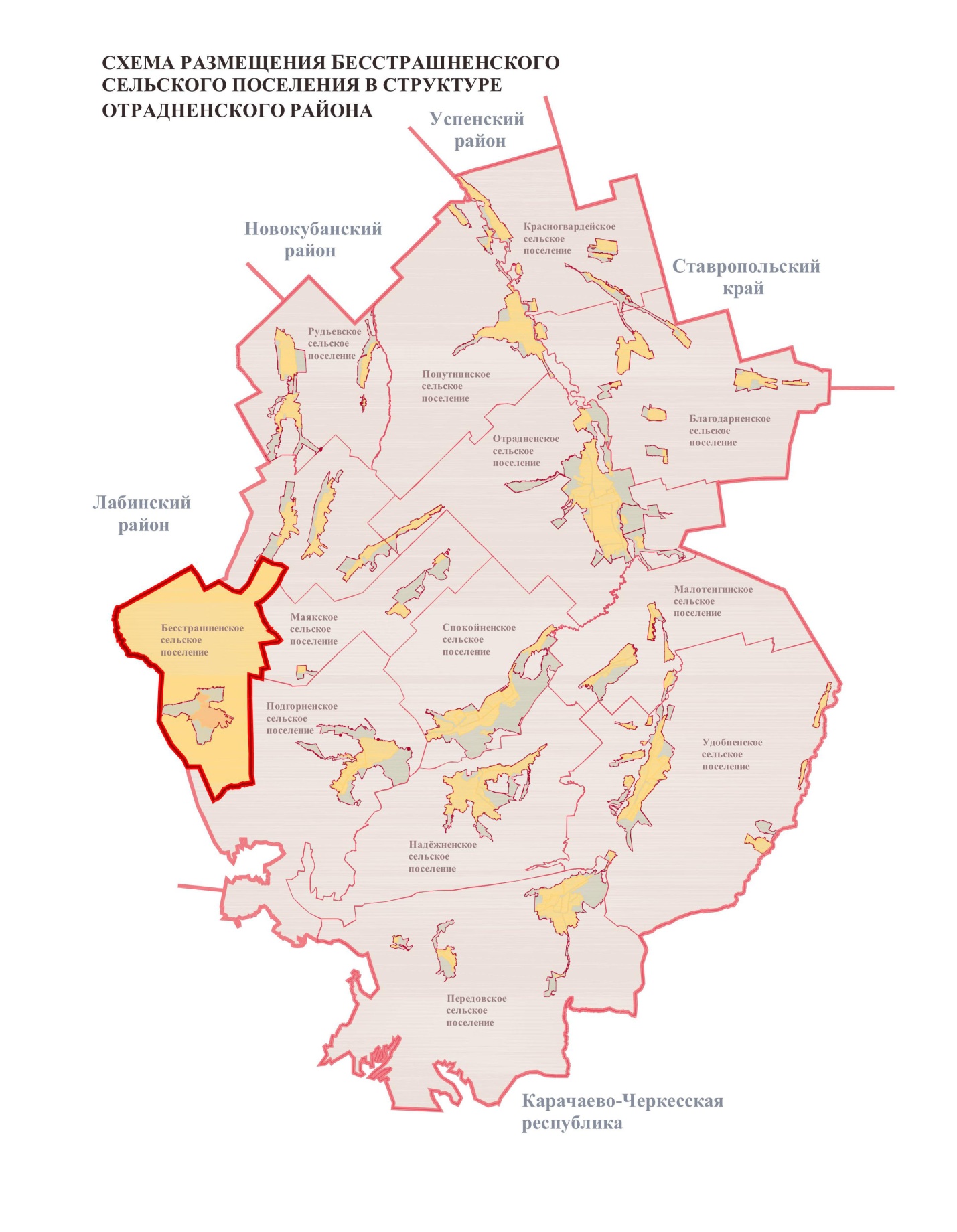 ЭКОНОМИЧЕСКАЯ ХАРАКТЕРИСТИКА ПОСЕЛЕНИЯ. НАСЕЛЕНИЕ И ДЕМОГРАФИЯХАРАКТЕРИСТИКА СОЦИАЛЬНОЙ ИНФРАСТРУКТУРЫ ПОСЕЛЕНИЯПЕРЕЧЕНЬ ОСНОВНЫХ ФАКТОРОВ РИСКА ВОЗНИКНОВЕНИЯ ЧРЕЗВЫЧАЙНЫХ СИТУАЦИЙ ПРИРОДНОГО И ТЕХНОГЕННОГО ХАРАКТЕРАДанный раздел был выполнен на основании тома IX «Инженерно-технические мероприятия гражданской обороны. Мероприятия по предупреждению чрезвычайных ситуаций», выполненного в составе «Схемы территориального планирования муниципального образования Отрадненский район», ООО «ПромТехноЭксперт. Инженерный консалтинговый центр» г. Краснодар, 2009 г.Раздел «ИТМ ГО и ЧС» включает основные инженерные и технические решения, принятые при осуществлении градостроительной деятельности и направленные на обеспечение защиты населения и территории Отрадненского района, снижение материального ущерба от воздействия ЧС техногенного и природного характера от опасностей, возникающих при ведении военных действий или вследствие этих действий, а также при диверсиях и террористических актах. Своевременное выполнение проектируемых инженерно-технических мероприятий ГО и ЧС предупреждает и уменьшает риск возникновения прогнозируемых ЧС, во многих случаях предотвращает гибель и травмирование людей, сокращает материальный ущерб.Чрезвычайная ситуация – обстановка на определенной территории, сложившаяся в результате аварии, опасного природного явления, катастрофы, стихийного или иного бедствия, которые могут повлечь или повлекли за собой человеческие жертвы, ущерб здоровью людей или окружающей природной среде, значительные материальные потери и нарушение условий жизнедеятельности людей.Техногенная чрезвычайная ситуация – состояние, при котором в результате возникновения источника техногенной чрезвычайной ситуации на объекте, определенной территории или акватории нарушаются нормальные условия жизни и деятельности людей, возникает угроза их жизни и здоровью, наносится ущерб имуществу населения, народному хозяйству и окружающей природной среде.ВОЗМОЖНЫЕ ПОСЛЕДСТВИЯ ВОЗДЕЙСТВИЯ СОВРЕМЕННЫХ СРЕДСТВ ПОРАЖЕНИЯВ случае возникновения на территории России локальных вооруженных конфликтов и развертывания широкомасштабных боевых действий, возможными источниками чрезвычайных ситуаций на территории Краснодарского края, в том числе Отрадненского района, являются оружия массового поражения (ядерное, биологическое, химическое, геофизическое и высокоточное оружие).Ядерное оружие на настоящий момент является самым мощным оружием массового поражения, обладающим такими поражающими факторами, как ударная волна, световое излучение, проникающая радиация, радиоактивное заражение и электромагнитный импульс. Поражающее действие того или иного ядерного взрыва зависит от мощности использованного боеприпаса, вида взрыва и типа ядерного заряда.При применении противником оружия массового поражения возможны следующие основные пути воздействия радиоактивных факторов на население:внешнее гамма-облучение при прохождении радиоактивного облака;внутренние облучение за счет вдыхания радиоактивных аэрозолей (ингаляционная опасность);контактное облучение при радиоактивном загрязнении кожных покровов и одежды;общее внешнее гамма-облучение людей от радиоактивных веществ, осевших на поверхность земли и местные объекты (здания, сооружения и т.д.);внутреннее облучение в результате потребления населением воды и местных пищевых продуктов, загрязненных радиоактивными веществами.Радиоактивное заражение местности, приземного слоя атмосферы, воздушного пространства, воды и других объектов возникает в результате выпадения радиоактивных веществ из облака ядерного взрыва.Бактериологическое оружие – это специальные боеприпасы и боевые приборы со средствами доставки, снаряженные биологическими средствами. Оно предназначено для массового поражения людей, сельскохозяйственных животных и посевов. Биологическое оружие находится под всеобщим запретом.Поражающее действие биологического оружия основано на использовании болезнетворных свойств микроорганизмов (бактерий, вирусов, грибков) и вырабатываемых некоторыми бактериями ядов.Химическое оружие – один из видов оружия массового поражения, поражающее действие которого основано на использовании боевых токсичных химических веществ. К таким веществам относятся отравляющие вещества и токсины, оказывающие поражающее действие на организм человека и животных, а также фитотоксиканты, поражающие различные виды растительности.29 апреля 1997 г. вступил в действие всеобъемлющий запрет химического оружия, подобный тому, под которым находится бактериологическое оружие. Результатом применения химического оружия могут быть тяжелые экологические и генетические последствия, устранение которых потребует длительного времени.Геофизическое оружие – вид оружия массового поражения, направленно воздействующий на изменение природно-климатических условий и процессов.В США, ряде стран НАТО и в КНР достаточно интенсивно ведутся разработки в области создания геофизического оружия (ГФО). На территории Российской Федерации вероятнее всего могут быть подвержены воздействию ГФО Северо-Западный регион, водохранилища Центрального и Сибирского регионов, горные территории Уральского, Северо-Кавказского регионов и Алтая.Воздействию ГФО может подвергнуться и территория Краснодарского края, что может спровоцировать возникновение чрезвычайных ситуаций природного характера на территории проектируемого объекта (землетрясения, затопления и т.д.). Высокоточное оружие – это такой вид управляемого оружия, эффективность поражения которым малоразмерных целей с первого пуска (выстрела) приближается к единице в любых условиях обстановки. Границы зон возможной опасности.В соответствии с требованиями СНиП 2.01.51-90 «Инженерно-технические мероприятия гражданской обороны», состав проектных решений, направленных на защиту населения от последствий воздействия современных средств поражения при ведении военных боевых действий определяется в зависимости от того, находится ли проектируемый объект в зонах:- светомаскировки;- возможных разрушений;- возможного опасного радиоактивного загрязнения;- возможного химического заражения;- вероятного катастрофического затопления, с учетом групп городов и категорий объектов по гражданской обороне.Категорирование городов и объектов по ГО осуществляется в порядке, определяемом Правительством Российской Федерации в соответствии с постановлением Правительства РФ от 3 октября 1998 г. № 1149 «О порядке отнесения территорий к группам по гражданской обороне».Проектируемая территория находятся на минимальном удалении 93 км от города Армавир (3 группа по ГО).Согласно СНиП 2.01.51-90 г., население проектируемого поселения попадает частично в зону возможного сильного радиоактивного заражения (зона шириной до 100 км от г.Армавир), частично в зону умеренного радиоактивного заражения (полоса за зоной возможного сильного радиоактивного заражения).Отрадненский район находится в Краснодарском крае и попадает в зону светомаскировки. С целью исключения демаскирующих признаков объекта в особый период данным проектом предусматриваются режимы и технические решения по светомаскировке.ВОЗМОЖНЫЕ ПОСЛЕДСТВИЯ ВОЗНИКНОВЕНИЯ ЧРЕЗВЫЧАЙНЫХ СИТУАЦИЙ ТЕХНОГЕННОГО ХАРАКТЕРАИсточник техногенной чрезвычайной ситуации – опасное техногенное происшествие (авария на промышленном объекте или транспорте, пожар, взрыв или высвобождение какого-либо вида энергии), в результате которого на объекте, определенной территории или акватории произошла техногенная чрезвычайная ситуация.Химически опасный объект (ХОО) – объект, на котором хранят, перерабатывают, используют или транспортируют опасные химические вещества, при аварии на котором или при разрушении которого, может произойти гибель или химическое заражение людей, сельскохозяйственных животных и растений, а также химическое заражение окружающей природной среды.На территории Бесстрашненского сельского поселения отсутствуют ХОО. Пожароопасный и взрывоопасный объект – объект, на котором производят, используют, перерабатывают, хранят или транспортируют легковоспламеняющиеся и пожаровзрывоопасные вещества, создающие реальную угрозу возникновения техногенной чрезвычайной ситуации. Пожаро- и взрывоопасными объектами на территории поселения являются автозаправочные станции с количеством опасного вещества 20 тонн (8 м3).Основными поражающими факторами в случае аварий на указанных объектах являются:- ударная волна;- тепловое излучение;- открытое пламя и горящий нефтепродукт.Гидротехнические сооружения.Гидродинамическая авария – авария на гидротехническом сооружении, связанная с распространением с большой скоростью воды и создающая угрозу возникновения техногенной ЧС.В период выпадения большого количества осадков возможно возникновение чрезвычайных ситуаций, связанных с прорывом дамб и затоплением прилегающих территорий.Гидротехнически опасных объектов в Бесстрашненском поселении нет.Объекты жилищно-коммунального хозяйства.К авариям, возможным на объектах ЖКХ на территории поселения относятся:- пожары в зданиях (жилых и общественных);- аварии на сетях газо-, тепло-, водо-, электроснабжения. В соответствии с критериями для зонирования территории по степени опасности ЧС, приведенными в СП 11-112-2001 Приложение Г, рассматриваемая территория поселения в целом по опасности пожаров относится к зоне приемлемого риска, мероприятия по уменьшению риска не требуются. Аварии на сетях тепло-, водо-, электроснабжения.На тепловых сетях, проходящих по рассматриваемой территории, возможны разрывы, что может привести к прекращению подачи тепла в помещения, а в зимнее время – к размораживанию систем отопления.Аварии в водопроводных сетях приведут к затоплению проезжей части дорог, падению давления в водопроводной системе, перебоям снабжения водой проектируемых территорий.Отказы на электрических сетях могут привести к остановке подачи электроэнергии в здания проектируемых районов, однако не приведут к крупной аварии со взрывом или большой загазованностью. В целях предупреждения возникновения чрезвычайных ситуаций целесообразно, помимо выполнения плана превентивных мероприятий разработать целевую программу МО по строительству, реконструкции, капитальному ремонту систем жизнеобеспечения на перспективу.Аварии на автотранспорте.Причины дорожно-транспортных происшествий различны: нарушения правил дорожного движения, техническая неисправность автомобиля, превышение скорости движения, недостаточная подготовка лиц, управляющих автомобилями, их слабая реакция, низкая эмоциональная устойчивость, управление автомобилем в нетрезвом состоянии. Наиболее опасными для поселения являются аварии на автотранспорте, перевозящем ЛВЖ (бензин) и СУГ.Наиболее вероятными авариями на автотранспорте являются дорожно-транспортные происшествия, сопровождающиеся разрушением бензобака и разливом бензина с образованием облака, последующим образованием ударной волны и возможным разрушением рядом расположенных конструкций.Терроризм.Террористические акты – техногенные чрезвычайные ситуации, вызванные преднамеренными противоправными действиями со злым умыслом. Они обычно преследуют политические, религиозные, националистические, корыстные или другие цели и направлены на устрашение людей, общества, органов власти. Объектами терактов обычно являются потенциально опасные производства, места скопления людей (особенно в замкнутых пространствах), транспортные объекты, общественные и административные здания, а также многоэтажные жилые дома.Результатом теракта может быть взрыв, пожар, заражение территории, воздуха, воды или продовольствия, а также эпидемия. В соответствии с критериями для зонирования территории по степени опасности ЧС, приведенными в СП 11-112-2001 Приложение Г, Бесстрашнское сельское поселение по опасности терактов относится к зоне приемлемого риска, в которой мероприятия по снижению риска не требуются.  ВОЗМОЖНЫЕ ПОСЛЕДСТВИЯ ВОЗНИКНОВЕНИЯ ЧРЕЗВЫЧАЙНЫХ СИТУАЦИЙ ПРИРОДНОГО ХАРАКТЕРАПриродная чрезвычайная ситуация – обстановка на определенной территории или акватории, сложившаяся в результате возникновения источника природной чрезвычайной ситуации, который может повлечь или повлек за собой человеческие жертвы, ущерб здоровью и (или) окружающей природной среде, значительные материальные потери и нарушение условий жизнедеятельности людей.Источник природной чрезвычайной ситуации – опасное природное явление или процесс, в результате которого на определенной территории или акватории произошла или может возникнуть чрезвычайная ситуация.Опасное природное явление – событие природного происхождения (геологического, гидрологического) или результат деятельности природных процессов, которые по своей интенсивности, масштабу распространения и продолжительности могут вызвать поражающее воздействие на людей, объекты экономики и окружающую природную среду.К опасным природным явлениям, возможным на территории поселения, относятся землетрясения, эрозионно-аккумулятивные процессы постоянных водотоков (донные эрозионно-аккумулятивные процессы постоянных водотоков и береговые эрозионно-аккумулятивные процессы постоянных водотоков), эрозионно-аккумулятивные процессы временных водотоков, затопление во время паводков, селевые процессы, подтопления при подъеме уровня грунтовых вод, заболачивание, оползни, обвально-осыпные процессы, снежные лавины, набухание и просадка грунтов.Перечень поражающих факторов источников природных ЧС геологического и гидрологического происхождения, характер их действий и проявлений, согласно ГОСТ Р 22.0.06-95 «Источники природных чрезвычайных ситуаций. Поражающие факторы», приведен в таблице.Перечень поражающих факторов источников природных ЧС геологического и гидрологического происхожденияИнженерно-геологические условия территории, в  соответствии с  Приложением Б СП-II-105-97, характеризуются:- условиями средней сложности (II);- сложными условиями.Опасность природных явлений по категориям опасности в Отрадненском районе, в соответствии со СНиП 22-01-95 «Геофизика опасных природных воздействий», оценивается следующим образом:землетрясения – весьма опасная категория;оползни – опасная категория;сели – опасная категория;лавины – умеренно-опасная категория;просадочность лессовых пород – опасная категория;эрозия плоскостная – умеренно опасная категория;эрозия овражная – опасная категория;эрозия речная – весьма опасная категория;подтопления территории – опасная категория.При землетрясениях силой 5-8 баллов существует вероятность повреждения или разрушения зданий (обрушение внутренних стен и стен заполнения каркаса, проломы в стенах, обрушение частей зданий, разрушение связей между отдельными частями здания), инженерных коммуникаций (водопровод, газопровод, линии электро- и теплоснабжения); аварии на опасных химических объектах; сход оползней, обвалы; возможна гибель людей.Из опасных метеорологических явлений в проектируемом поселении возможны ураганные ветры, ливневые дожди с грозами и градом, снегопады, обледенения и подтопления в паводковый период и при ливневых дождях. В летнее время – повышение температуры окружающего воздуха выше 40º. В соответствии с рекомендациями МДС 11-16.2002 п. 6.3.2, землетрясения, оползни, сели, просадочность грунтов, эрозия овражная и речная, а также подтопления относятся к возможным источникам природных ЧС на территории поселения.Опасные метеорологические явления – природные процессы и явления, возникающие в атмосфере под действием различных природных факторов или их сочетаний, оказывающие или могущие оказать поражающее воздействие на людей, сельскохозяйственных животных и растения, объекты экономики и окружающую природную среду.Согласно исходным данным ГУ МЧС России по Краснодарскому краю (Приложение В) и данным инженерно-геологических изысканий ГУП «Кубаньгеология», в районе проектируемого объекта возможны ураганные ветры, пыльные бури, ливневые дожди с грозами и градом, туманы, снегопады, обледенения; в летнее время возможно повышение температуры окружающего воздуха выше 40°С.Перечень поражающих факторов источников природных ЧСметеорологического происхожденияКатегорированию по условиям СНиП 22-01-95 «Геофизика опасных природных явлений» подлежат:- ураганы – опасная категория;- наледеобразование – опасная категория.При сильных туманах, преимущественно весной и осенью, прогнозируются возникновение чрезвычайных ситуаций, связанных с авариями на автодорогах.В период с мая по сентябрь при выпадении крупного града существует вероятность возникновения чрезвычайных ситуаций, связанных с повреждением автотранспорта и разрушением крыш строений, уничтожением сельскохозяйственных культур.В период весенних и осенних заморозков существует вероятность возникновения чрезвычайных ситуаций, связанных с повреждением и гибелью сельскохозяйственных культур, косточковых и теплолюбивых растений.В зимний период года при выпадении сильного снега (гололеда) прогнозируется возникновение чрезвычайных ситуаций, связанных с обрывом воздушных линий связи и электропередач; затруднением в работе транспорта; авариями на объектах жизнеобеспечения; травматизмом людей. При понижении температуры воздуха ниже 280 мороза прогнозируется возникновение чрезвычайных ситуаций, связанных с авариями на объектах ЖКХ, гибелью озимых, косточковых и теплолюбивых растений.В период сильных дождей, преимущественно в весенне-летний период, возможно прохождение высоких кратковременных паводков на реках, в связи с чем возможны затопления сельхозугодий и населенных пунктов, подмыв опор мостов, земляных насыпей автодорог (эстакад) на подходах к мостам, опор ЛЭП.В летние месяцы при установлении жаркой погоды (сильная жара – максимальная температура воздуха +370 и выше) существует вероятность возникновения чрезвычайных ситуаций, связанных с прекращением подачи электроэнергии по причине аварий и пожаров, возникающих на электроподстанциях и электросетях. В теплый сухой период повышается пожароопасность в лесах. В связи с тем, что на территории муниципального образования Отрадненский район имеются смешанные леса (сосна, ель, бук, граб, дуб) существует вероятность возникновения лесных пожаров, скорость которых может достигать 25км/час.Для предупреждения возникновения лесных пожаров необходимо организовать контроль над пожарной обстановкой и проведение в полном объеме превентивных мероприятий.Ураганы.Частота возникновения ураганов составляет: - со скоростью ветра 31 м/с – 0,2 1/год (1 раз в 5 лет);- со скоростью ветра 37 м/с – 0,05 1/год (1 раз в 20 лет);- со скоростью ветра 42 м/с – 0,02 1/год (1 раз в 50 лет).В соответствии с критериями для зонирования территории по степени опасности ЧС, приведенными в СП 11-112-2001 Приложение Г, МО Отрадненский район по опасности ЧС в результате ураганов относится к зоне жесткого контроля, необходима оценка целесообразности мер по уменьшению риска.При сильном ветре преимущественно в феврале-марте существует вероятность повреждения воздушных линий связи, линий электропередач; выхода из строя объектов жизнеобеспечения; повала деревьев, рекламных щитов и падения строительных кранов; разрушения легких построек; повреждения транспорта и увечья людей.Проектом предусмотрена инженерная защита территории от указанных стихийных явлений и процессов.Оповещение ГО и ЧС населения Бесстрашненского сельского поселения предусматривается по местным каналам телевидения, телефонной сети и радиотрансляционным устройствам проводного/беспроводного вещания через вновь установленные радиоточки. Оповещение населения и обслуживающего персонала, находящегося вне зданий на территории населенных пунктов, организуется через уличные громкоговорители и электросирены С-40. В ходе эксплуатации проектируемой территории следует предусматривать контроль со стороны государственных надзорных органов, комиссии по чрезвычайным ситуациям за содержанием и исправностью строительных конструкций, инженерных коммуникаций, проведением планово-предупредительных ремонтов сооружений и инженерных сетей в установленные сроки, контроля выполнения правил дорожного движения и пожарной безопасности.Границы территорий, подверженных риску возникновения чрезвычайных ситуаций природного и техногенного характера отображены на чертеже ГП-4 «Схема планируемых границ зон с особыми условиями (ограничениями) использования территории» и МО-8 «Схема границ территорий, подверженных риску возникновения чрезвычайных ситуаций природного и техногенного характера».ПЛАНИРОВОЧНЫЕ ОГРАНИЧЕНИЯ И ЗОНЫ С ОСОБЫМ РЕЖИМОМ ИСПОЛЬЗОВАНИЯПланировочные ограничения представляют собой градостроительные регламенты и обременения, которые необходимо соблюдать при проектировании. Все планировочные ограничения можно представить в трёх категориях:1 категория – охранные зоны (зоны охраны объектов, которые необходимо защищать от влияния антропогенных факторов);2 категория – ограничения, связанные с объектами человеческой деятельности, приносящими ущерб окружающей среде и здоровью человека (санитарно-защитные зоны);3 категория – естественные рубежи, фактически сложившиеся рельеф, существующая застройка, геологические и  иные особенности территории, которые необходимо учитывать при освоении новых территорий под размещение объектов капитального строительства.Все вышеописанные зоны, являясь планировочными ограничениями, учитывались при принятии проектных решений.Данным генеральным планом устанавливаются следующие границы основных зон с особыми условиями использования:охранные зоны;границы санитарно-защитных зон (зон негативного воздействия объектов капитального строительства);границы территорий, подверженных риску возникновения чрезвычайных ситуаций природного и техногенного характера;границы территорий объектов культурного наследия и их временные охранные зоны.ОХРАННЫЕ ЗОНЫВ данном проекте выделены наиболее крупные (основные) охранные зоны:водоохранные зоны и охранные зоны источников питьевого водоснабжения;временные охранные зоны памятников историко-культурного наследия.ВОДООХРАННЫМИ ЗОНАМИ являются территории, которые примыкают к береговой линии морей, рек, ручьев, каналов, озер, водохранилищ и на которых устанавливается специальный режим осуществления хозяйственной и иной деятельности в целях предотвращения загрязнения, засорения, заиления указанных водных объектов и истощения их вод, а также сохранения среды обитания водных биологических ресурсов и других объектов животного и растительного мира.В границах водоохранных зон устанавливаются прибрежные защитные полосы, шириной 50м на территориях которых вводятся дополнительные ограничения хозяйственной и иной деятельности. Ширина прибрежной защитной полосы устанавливается в зависимости от уклона берега водного объекта и составляет 30м. для обратного или нулевого уклона, 40м. для уклона до 3º и 50м. для уклона ≥ 3ºСогласно Постановлению ЗСК Краснодарского края № 1492-П от 15 июля 2009года «Об установлении ширины водоохранных зон и ширины прибрежных полос рек и ручьев, расположенных на территории Краснодарского края» ширина прибрежной защитной полосы для рек и ручьев Краснодарского края составляет 50 метров.На территории Бесстрашнского сельского поселения основными водными объектами являются р. Чамлык, р. Камышовая.Согласно Водному Кодексу Российской Федерации № 74-ФЗ от 3июня 2006г ширина водоохранных зон устанавливается в зависимости от их протяженности (от истока до устья) и ограничения использования территории в границах водоохранных зон. Согласно Постановлению ЗСК Краснодарского края № 1492-П длина реки Чамлык – 231 км., р. Камышовая – 12 км, размеры водоохранных зон для р. Чамлык– 200м., для р.Камышовая - 100м.Зоны охраны источников питьевого водоснабжения устанавливаются на действующих и проектируемых источниках водоснабжения согласно пункту 2 статьи 43 Водного кодекса Российской Федерации от 3 июня 2006г. №74-ФЗ и Федеральному закону от 30 марта 1999г. №52 ФЗ «О санитарно-эпидемиологическом благополучии населения» (п.4 ст.18), а так же в соответствии с СанПиНом 2.1.4.1110-02 «Зоны санитарной охраны источников водоснабжения и водопроводов хозяйственно-питьевого назначения». Источниками хозяйственно-питьевого водоснабжения населенных пунктов являются артезианские отдельностоящие скважины либо водозаборы. Для подземного источника водоснабжения при использовании защищенных подземных вод устанавливается граница 1 пояса охраны (строгого режима) на расстоянии не менее 30 м от скважины/ крайней скважины. Границы 2 и 3 поясов определяется расчетами при конкретном проектировании водозабора.Восстановление и охрана водных объектов и источников питьевого водоснабжения возможны при проведении комплекса мероприятий:разработка проектов и организация зон санитарной охраны источников водоснабжения;разработка и утверждение схем комплексного использования и охраны водных объектов;разработка и установление нормативов допустимого воздействия на водные объекты и целевых показателей качества воды в водных объектах;проведение комплекса мероприятий по минимизации антропогенной нагрузки на водные объекты, путем выноса производственных предприятий из водоохранных зон, осуществления мониторинга качества очистки сточных вод, предотвращение несанкционированных сбросов и неочищенных ливнестоков;реконструкция существующих очистных сооружений, строительство современных локальных очистных сооружений;проведение плановых мероприятий по расчистке водоемов и берегов. ВРЕМЕННЫЕ ГРАНИЦЫ ЗОН ОХРАНЫ ОБЪЕКТОВ ИСТОРИКО-КУЛЬТУРНОГО НАСЛЕДИЯ устанавливаются в целях обеспечения сохранности объектов культурного наследия в его исторической среде на сопряженной с ним территории. Необходимый состав зон охраны объекта культурного наследия определяется проектом зон охраны. На стадии генеральных планов определяются временные границы зон  охраны.В соответствии с Законом Краснодарского края «О землях недвижимых объектов культурного наследия (памятников истории и культуры) регионального и местного значения, расположенных на территории Краснодарского края, и зонах их охраны» № 487-КЗ от 06.06.2002 установлены размеры временных охранных зон памятников истории и культуры, в границах которых должен соблюдаться особый режим охраны, содержания и использования  земель историко-культурного назначения, запрещающий строительство и ограничивающий хозяйственную  и иную деятельность, за исключением применения специальных мер, направленных на сохранение и регенерацию историко-градостроительной и природной среды данного памятника. Режим временной охранной зоны действует до разработки в установленном порядке проекта зон охраны данного памятника. При рассмотрении вопросов нового строительства в границах временной охранной зоны необходимо проведение тщательного исторического и градостроительного анализа, на основе которого определяется система ограничений (регламентов) которые фиксируются проектом зон охраны.В границах временных охранных зон запрещается:любые виды земляных, строительных и хозяйственных работ;раскопки, расчистки;посадка деревьев;рытье ям для хозяйственных и иных целей;устройство дорог и коммуникаций;использование территории памятников и их охранных зон под свалку мусора;Разрешается использовать территорию памятников и их охранных зон под сельскохозяйственные нужды со вспашкой на глубину не более 0,35м. Все виды работ на памятниках истории и культуры и в их охранных зонах необходимо предварительно согласовывать с управлением по охране, реставрации и эксплуатации историко-культурных ценностей (наследия) Краснодарского края.Список объектов археологического наследия, расположенных на территории поселенияДля памятников археологии (первое тысячелетие до н.э. - IV век н.э.) в зависимости от типа памятника устанавливаются следующие временные границы зон охраны.Для курганов высотой:до 1 метра - 50 метров от подошвы кургана по всему его периметру;до 2 метров - 75 метров от подошвы кургана по всему его периметру;до 3 метров - 125 метров от подошвы кургана по всему его периметру;свыше 3 метров - 150 метров от подошвы кургана по всему его периметру; для поселений, городищ, грунтовых некрополей, селищ независимо от места их расположения - 500 метров от границ памятника по всему его периметру;для святилищ, крепостей, стоянок, грунтовых могильников и укреплений – 200метров.  Границы зон охраны памятников археологии определяются индивидуально краевым органом охраны памятников с указанием границы территории, занятой данным памятником и его охранной зоной, по картографическим материалам, в случае их отсутствия - путем визуального обследования памятника археологии на местности специалистами - археологами, а при определении границ древних поселений, городищ и грунтовых могильников - путем визуального обследования территории и (или) закладки разведочных шурфов специалистами - археологами и оформляются в установленном порядке землеустроительной документацией. Временные границы зон охраны памятников являются предупредительной мерой по обеспечению сохранности памятников  истории и культуры до разработки и утверждения проектов зон охраны.При разработке проектов детальной планировки и проектов строительства отдельных объектов, при отводе земельных участков под строительство учесть необходимость обеспечения сохранности объектов культурного наследия в соответствии со ст. 35, 36, 40 Федерального закона от 25.06.2002 № 73-ФЗ. Все акты выбора земельных участков подлежат обязательному согласованию с краевым органом охраны памятников.Проведение любых видов землеустроительных, земляных, строительных, мелиоративных, хозяйственных и иных работ осуществляется при отсутствии на данной территории объектов культурного наследия (по согласованию с управлением по охране, реставрации и эксплуатации историко-культурных ценностей (наследия) Краснодарского края).В настоящее время на территории Бесстрашнского сельского поселения располагается также 5 объектов культурного наследия (без учета памятников археологии), которые включены в государственный список памятников истории и культуры, список выявленных объектов культурного наследия Краснодарского края, и стоят на государственной охране согласно действующему законодательству. Список памятников истории, стоящих на государственной охранеРекомендации по эксплуатации и сохранению объекта культурного наследия:экскурсионный показ;своевременное проведение ремонтно-реставрационных работ в целях обеспечения нормального технического состояния памятника;благоустройство и озеленение территории, не противоречащее сохранности  памятника;использовать преимущественно по первоначальному назначению;все виды строительных и ремонтных работ, касающиеся ремонта, реконструкции и реставрации памятника истории и монументального искусства необходимо предварительно согласовывать с государственным органом по охране памятников.В соответствии со ст.25 Закона «О землях недвижимых объектов культурного наследия (памятников истории и культуры) регионального и местного значения, расположенных на территории Краснодарского края, и зонах их охраны» № 487-КЗ от 06.06.2002 для сохранения объектов культурного наследия, устанавливаются следующие временные границы зон охраны: для памятников архитектуры – в размере 100 метров от границ памятника по всему его периметру;для памятников истории – в размере 60 метров от границ памятника по всему его периметру;для памятников архитектуры, не являющихся зданиями, и памятников монументального искусства – в размере 40 метров от границ памятника по всему его периметру.САНИТАРНО-ЗАЩИТНЫЕ ЗОНЫСанитарно-защитная зона - обязательный элемент любого объекта, который является источником воздействия на среду обитания и здоровье человека.Санитарно-защитная зона (СЗЗ) отделяет территорию промышленной площадки от жилой застройки, ландшафтно-рекреационной зоны, зоны отдыха, курорта с обязательным обозначением границ специальными информационными знаками.Использование площадей СЗЗ осуществляется с учетом ограничений, установленных действующим законодательством и настоящими нормами и правилами. Санитарно-защитная зона утверждается в установленном порядке в соответствии с законодательством Российской Федерации при наличии санитарно-эпидемиологического заключения о соответствии санитарным нормам и правилам.Генеральным планом границы санитарно-защитных зон устанавливаются для:обеспечения снижения  уровня воздействия до требуемых гигиенических нормативов по всем факторам воздействия за ее пределами;создания санитарно-защитного барьера между территорией объекта и территорией жилой застройки;организации дополнительных озелененных площадей, обеспечивающих экранирование, ассимиляцию и фильтрацию загрязнителей атмосферного воздуха и повышение комфортности микроклимата.Использование территории санитарно-защитной зоны устанавливается СанПиН 2.2.1/2.1.1.1200-03 «Санитарно-защитные зоны и санитарная классификация предприятий, сооружений и иных объектов».В границах санитарно-защитной зоны допускается размещать:сельхозугодия для выращивания технические культур, не используемых для производства продуктов питания;предприятия, их отдельные здания и сооружения с производствами меньшего класса вредности, чем основное производство. При наличии у размещаемого в СЗЗ объекта выбросов, аналогичных по составу с основным производством, обязательно требования непревышения гигиенических нормативов на границе СЗЗ и за ее пределами при суммарном учете;пожарные депо, бани прачечные, объекты торговли и общественного питания, мотели, гаражи, площадки и сооружения для хранения общественного и индивидуального транспорта, автозаправочные станции, а также связанные с обслуживанием данного предприятия здания управления, спортивно-оздоровительные сооружения, общественные здания административного назначения;нежилые помещения для дежурного аварийного персонала и охраны предприятий, помещения для пребывания работающих по вахтовому методу, местные и транзитные коммуникации, ЛЭП, электроподстанции, газопроводы, артезианские скважины для технического водоснабжения, водоохлаждающие сооружения для подготовки технической воды, канализационные насосные станции, сооружения оборотного водоснабжения, питомники растений для озеленения, промплощадки предприятий.Все рассмотренные зоны, вошедшие в границы проектирования, были отражены на графическом материале (Том I. 	Часть 2. ГП-4 «Схема планируемых границ зон с особыми условиями (ограничениями) использования территории»,   Том II. 	Часть 2. МО-7 «Схема современного использования и планировочных ограничений территории»).РАЗДЕЛ 2.ОБОСНОВАНИЕ ПРЕДЛОЖЕНИЙ ПО ТЕРРИТОРИАЛЬНОМУ ПЛАНИРОВАниЮ.ПЕРСПЕКТИВЫ ЭКОНОМИЧЕСКОГО РАЗВИТИЯ.ПРОГНОЗ ПЕРСПЕКТИВНОЙ ЧИСЛЕННОСТИ НАСЕЛЕНИЯРАСЧЕТ ПОТРЕБНОСТИ В ТЕРРИТОРИЯХ ДЛЯ РАЗВИТИЯ НАСЕЛЁННЫХ ПУНКТОВ Размеры территорий для нового строительства (размещения жилищного фонда, общественных зданий и сооружений, отдельных коммунальных и промышленных объектов, не требующих устройства санитарно-защитных зон, для устройства путей внутриселенного сообщения и мест общего пользования), определяются в соответствии с правилами и нормами проектирования, установленными в СНиП 2.07.01-89*.Согласно прогнозу демографического развития территории, численность населения к основному проектному сроку достигнет 750 человек. Соответственно, в течение расчетного срока подлежит расселению 133 человек или 45 семей, при условно принимаемом коэффициенте семейности равном 3.  С учетом освоения территорий под застройку индивидуальными жилыми домами с участками при доме от 0,15 до 0,30 га, потребность в селитебной территории составит 13,5 га.Расчет территории для размещения объектов социального, культурного, коммунально-бытового обслуживания произведен исходя нормы 25% от площади жилой территории и составляет 3,4 га. Расчет территории, занимаемой улично - дорожной сетью составляет 10-15% от жилой застройки, это в среднем 2,025 га.Расчет ландшафтно-рекреационных территорий производится согласно нормам СНиП 2.07.01.-89*. Площадь озелененных территорий для сельских поселений рассчитывается, исходя из норматива 12 м2/чел. Проектная площадь озелененных территорий на расчетный срок составляет 9 га.Расчет коммунально-складской зоны производится, исходя из норматива 2,5 м2 на одного человека постоянного населения. Потребность в коммунально-складской зоне составит 1,9 га.Также, были учтены приоритетные направления развития населенных пунктов, инвестиционные проекты и потребность в территориях для полноценного экономического развития. Для определения проектных границ населенных пунктов было произведено следующее:Выявлены земельные участки, подлежащие реконструкции и уплотнению.Выявлены неосвоенные земли в границах населенных пунктов, пригодные для освоения.Произведен расчет потребности в новых территориях для включения в земли населенных пунктов.	Согласно  расчетам,  для обеспечения перспективного развития поселения на расчетный срок потребуется дополнительно включить в границы населенных пунктов 312,9 га.РАЗВИТИЕ СОЦИАЛЬНОЙ И КУЛЬТУРНО-БЫТОВОЙ ИНФРАСТРУКТУРЫ.ПРОЕКТИРУЕМЫЙ БАЛАНС ЗЕМЕЛЬ ПО КАТЕГОРИЯМТерритория Бесстрашненского сельского поселения в административных границах, установленных Законом Краснодарского края от 19 декабря 2006 года № 2747-П «Об установлении границ муниципального образования Отрадненский район, наделении его статусом муниципального района, образовании в его составе муниципальных образований – сельских поселений – и установлении их границ», принятого Законодательным Собранием Краснодарского края, составляет 12 687 га, из которых:- земли населенных пунктов – 1023 га;- земли сельскохозяйственного назначения – 10502 га;- земли запаса – 562 га;- земли лесного фонда – 600 га. Земли сельскохозяйственного назначения.Землями сельскохозяйственного назначения признаются земли за чертой поселений, предоставленные для нужд сельского хозяйства, а также предназначенные для этих целей. В составе земель сельскохозяйственного назначения выделяются сельскохозяйственные угодья, земли, занятые внутрихозяйственными дорогами, коммуникациями, лесными насаждениями, предназначенными для обеспечения защиты земель от воздействия негативных (вредных) природных, антропогенных и техногенных явлений, водными объектами, а также зданиями, строениями, сооружениями, используемыми для производства, хранения и первичной переработки сельскохозяйственной продукции.В настоящее время, согласно предоставленной информации, на балансе в границах муниципального образования числится 10502 га земель сельскохозяйственного назначения.Земли населенных пунктов.Граница населенного пункта утверждена постановлением Законодательного Собрания Краснодарского края от 2 августа 2007г. №85 «О проекте границы станицы Бесстрашненского сельского поселения Мостовского района Краснодарского края».В соответствии с действующим законодательством землями населенных пунктов признаются земли, используемые и предназначенные для застройки и развития населенных пунктов, границы которых отделяют земли населенных пунктов от земель иных категорий. В состав земель населенных пунктов могут входить земельные участки, отнесенные к различным территориальным зонам: жилым, общественно-деловым,  производственным, рекреационным, к зонам инженерных и транспортных инфраструктур, сельскохозяйственного использования, специального назначения, военных объектов.Площади земель в утвержденных границах населенных пунктов составляют 1023 га, что достаточно для развития на расчетный срок генерального плана. Земли лесного фондаК землям лесного фонда относятся лесные земли (земли, покрытые лесной растительностью и не покрытые ею, но предназначенные для ее восстановления, - вырубки, гари, редины, прогалины и другие) и предназначенные для ведения лесного хозяйства нелесные земли (просеки, дороги, болота и другие). В настоящее время, согласно предоставленной информации, на балансе в границах муниципального образования числится 600  га земель лесного фонда.Земли запаса.К землям запаса относятся земли, находящиеся в государственной или муниципальной собственности и не предоставленные гражданам или юридическим лицам, за исключением земель фонда перераспределения земель, формируемого в соответствии со статьей 80 Земельного Кодекса РФ. Общая площадь – 562 га.Структура существующего и прогнозируемого использования земель Бесстрашнского сельского поселения представлена в таблице: Распределение земель  по категориям.РАЗДЕЛ 3. ПЕРЕЧЕНЬ МЕРОПРИЯТИЙ ПО ТЕРРИТОРИАЛЬНОМУ ПЛАНИРОВАниЮ.ПРОЕКТИРУЕМАЯ ТЕРРИТОРИАЛЬНО-ПЛАНИРОВОЧНАЯ ОРГАНИЗАЦИЯ В основу планировочного решения генерального плана положена идея создания современного населенного пункта на основе анализа существующего положения с сохранением и усовершенствованием планировочной структуры в увязке с вновь осваиваемыми территориями с учетом сложившихся природно-ландшафтного окружения и транспортных связей.Комплексный градостроительный анализ территорий с точки зрения инженерно-геологических, природно-экологических, санитарно-гигиенических факторов и условий позволил выявить на территории населённого пункта и за его границами ряд площадок, пригодных для освоения.Генеральным планом градостроительного развития предложены следующие решения: функциональное зонирование территории, с учетом сложившейся застройки;максимальное использование внутренних территориальных резервов для нового строительства;строительство, реконструкция жилых кварталов и производственных объектов; определение территорий, предлагаемых для развития рекреационной зоны;приоритетность экологического подхода при решении планировочных задач и обеспечения экологически безопасного развития территории.Генеральный план содержит проектное градостроительное зонирование, направленное на оптимизацию использования территории населенных пунктов, обеспечение комфортного проживания жителей поселка, создание современной социальной, транспортной и инженерной инфраструктур. Предусмотрено формирование функциональных зон в соответствии с Градостроительным Кодексом РФ – жилых, общественно-деловых, рекреационных, производственных, зон инженерной и транспортной инфраструктуры, сельскохозяйственного использования и других.Генеральный план предусматривает поэтапное освоение резервов территории в соответствии с прогнозом численности населения и средней жилищной обеспеченности. Основная идея территориального развития состоит в следующем:выявление сформировавшегося каркаса поселения - планировочного, транспортного, технического, зелёного;проектирование перспективного развития поселения, как органичное развитие сложившегося каркаса, который предусматривает реконструкцию и развитие периферийных зон;компактное развитие периферийных зон предусматривается за счёт освоения сельскохозяйственных земель, прилегающих к существующей застройке;При разработке генерального плана поселения намечен ряд мероприятий, суть которых заключается в следующем:совершенствование транспортной инфраструктуры;совершенствование функционального зонирования населенных пунктов;формирование общественных центров;формирование подцентров повседневного обслуживания;проектирование и размещение недостающих объектов социально-бытовой инфраструктуры;реконструкция и благоустройство существующей застройки;новое строительство;дальнейшее развитие существующих производственных зон.Система расселения на проектируемой территории исторически неразрывно связана с водными артериями. Главными водными артериями в поселении являются реки Чамлык и Камышовая. В направлении запад - восток, территорию поселения пересекает автомобильная дорога регионального значения «ст. Отрадная – ст. Спокойная - с. Гофицкое».Развитие селитебных территорий предусмотрено в утвержденных границах населенного пункта за счет освоения и реконструкция внутри кварталов населенных пунктов с размещением жилых зон, объектов общественного и социально-бытового обслуживания. Станица БесстрашнаяСтаница Бесстрашная является административным центром сельского поселения и имеет протяженность 5,9 км. Станица имеет исторически сложившийся центр. Развитие жилой территории планируется в северной, юго-восточной и западной части населенного пункта в продолжение существующей застройки. Дополнительно предусмотрено 58 га новых жилых территорий. Проектируемая жилая застройка представлена исключительно индивидуальным жилым фондом с приусадебными участками размером 0,15 - 0,25га. Проектом предусмотрено максимальное сохранение существующего капитального жилищного фонда, его реконструкция и благоустройство, согласно действующим нормам и современным требованиям, при полном оснащении инженерным оборудованием. Развитие производственных территорий  предусмотрено в восточном и северном направлении на базе существующих предприятий за границами населенного пункта, общей площадью 14,5 га. Существующие производственные объекты (в том числе объекты агропромышленного комплекса) на территории поселения подлежат реконструкции. Необходимо предусмотреть комплекс мероприятий по усовершенствованию технологического цикла для улучшения их санитарного состояния и снижения вредного воздействия на окружающую среду. Планировка существующих предприятий должна обеспечивать наиболее благоприятные условия для производственного процесса и труда на предприятиях, рациональное и экономичное использование земельных участков. Генеральным планом предусматривается улучшение состояния окружающей среды за счет модернизации сохраняемых объектов с расчетной санитарной зоной до границ жилой территории. С целью повышения качества жизни населения,  генеральным планом предусматривается совершенствование имеющейся структуры обслуживания и размещение новых объектов на территориях общественно – деловой зоны, указанных в п. 2.4. данной пояснительной записки.Также предполагается увеличение площади зеленых насаждений за счет озеленения  вдоль р. Чалмык, р. Белая Глина и р. Камышовая. Существующее кладбище предлагается к расширению. ФУНКЦИОНАЛЬНОЕ ЗОНИРОВАНИЕ ТЕРРИТОРИИОсновными целями функционального зонирования, утверждаемого в данном генеральном плане, являются:установление назначений и видов использования территорий поселения;подготовка основы для разработки нормативного правового акта – правил землепользования и застройки, включающих градостроительное зонирование и установление градостроительных регламентов для территориальных зон;выявление территориальных ресурсов и оптимальной инвестиционно- строительной стратегии развития Бесстрашнского сельского поселения, основанных на эффективном градостроительном использовании территории.Основаниями для проведения функционального зонирования являются:комплексный градостроительный анализ территории и оценка системы планировочных условий, в том числе ограничений по развитию территории;экономические предпосылки развития поселения;проектная, планировочная организация территории поселения.Функциональное зонирование территории поселения: выполнено в соответствии с действующими законодательными и нормативными актами;поддерживает планировочную структуру, максимально отвечающую нуждам развития населенных пунктов и охраны окружающей среды;предусматривает территориальное развитие производственной и жилой зоны;направлено на создание условий для развития инженерной и транспортной инфраструктуры, способной обеспечить растущие потребности в данных сферах;устанавливает функциональные зоны и входящие в них функциональные подзоны с определением границ и особенностей функционального назначения каждой из них;содержит характеристику планируемого развития функциональных зон и подзон с определением функционального использования земельных участков и объектов капитального строительства на территории указанных зон, рекомендации для установления видов разрешенного использования в правилах землепользования и застройки Бесстрашнского сельского поселения. Для развития на расчетный срок генеральным планом поселения определены следующие функциональные зоны:жилая зона;общественно-деловая зона;зона рекреационного назначения;зона производственной, инженерной и транспортной инфраструктур;зона специального назначения;зона сельскохозяйственного использования;Для эффективного и упорядоченного взаимодействия функциональных зон в них выделены подзоны.ЖИЛАЯ ЗОНА Жилая зона предназначена для организации благоприятной и безопасной среды проживания населения, отвечающей его социальным, культурным, бытовым и другим потребностям.В жилых зонах допускается размещение отдельно стоящих, встроенных или пристроенных объектов социального и коммунально-бытового назначения, объектов здравоохранения, объектов дошкольного, начального общего и среднего (полного) общего образования, культовых зданий, стоянок автомобильного транспорта, гаражей, объектов, связанных с проживанием граждан и не оказывающих негативного воздействия на окружающую среду. В состав жилых зон могут включаться также территории, предназначенные для ведения садоводства и дачного хозяйства. В составе жилой зоны генпланом выделены следующие подзоны: - зона застройки индивидуальными жилыми домами (плотность 10-25 чел/га);- резерв жилой застройки.Жилищное строительство на проектируемой территории предлагается осуществлять индивидуальной застройкой усадебного типа с рекомендуемыми размерами приусадебных участков от 0,20 га до 0,25 га (размеры участков подлежат уточнению на стадии разработки Правил землепользования и застройки).В данном проекте был произведен расчет требуемой площади территорий для расселения прогнозного прироста населения (см. п. 2.3).Таким образом, общая площадь жилой зоны на расчетный срок составит 242,1 га, планируемое увеличение составит 58 га.  ОБЩЕСТВЕННО-ДЕЛОВАЯ ЗОНАОбщественно-деловая зона предназначена для размещения объектов здравоохранения, культуры, торговли, общественного питания, социального и коммунально-бытового назначения, предпринимательской деятельности, объектов среднего и высшего профессионального образования, административных, культовых зданий, стоянок автомобильного транспорта, объектов делового, финансового назначения, иных объектов, связанных с обеспечением жизнедеятельности постоянного и временного населения.В состав объектов капитального строительства, разрешенных для размещения в общественно-деловых зонах, могут включаться жилые дома, гостиницы, подземные или многоэтажные гаражи, предприятия индустрии развлечений при отсутствии ограничений на их размещение.В общественно-деловой зоне формируется система взаимосвязанных общественных пространств (главные улицы, площади, набережные, пешеходные зоны), составляющая ядро поселкового центра.В составе общественно-деловой зоны выделены подзоны:- зона делового, общественного и коммерческого назначения;- зона размещения объектов образования и здравоохранения;- зона многофункционального назначения, в том числе размещения объектов придорожного сервиса.На расчетный срок генерального плана проектом предусмотрено увеличение площади зон общественно-делового назначения на 2,9 га. Таким образом, общая площадь общественно-деловых зон с учетом существующих и подлежащих реконструкции территорий составит 6,5 га.Зона делового, общественного и коммерческого назначения предназначена для размещения административно-деловых и хозяйственных учреждений, учреждений образования, культуры и искусства, здравоохранения и социального обеспечения, физкультурно-спортивных сооружений, предприятий торговли и общественного питания, учреждения бытового и коммунального обслуживания. В состав данной зоны входят существующие, подлежащие реконструкции и проектируемые общественные центры. Перечень объектов повседневного обслуживания населения представлен на чертежах генплана согласно произведенным расчетам.Зона размещения учреждений образования и здравоохранения – предполагает размещение сохраняемых существующих объектов образования и здравоохранения с дальнейшей реконструкцией по увеличению вместимости и строительство новых объектов (согласно произведенным расчетам).Зона многофункционального назначения, в том числе размещения объектов придорожного сервиса предназначена для размещения объектов обслуживания транспорта (СТО, АЗС) объектов торговли, гостиниц, объектов обслуживания и питания. Следует обеспечить  условия безопасности при размещении учреждений и предприятий обслуживания по нормируемым санитарно-гигиеническим и противопожарным требованиям. ЗОНА РЕКРЕАЦИОННОГО НАЗНАЧЕНИЯЗона рекреационного назначения представляет собой участки территории в пределах и вне границ населённых пунктов, предназначенные для организации массового отдыха населения, туризма, занятий физической культурой и спортом, а также для улучшения экологической обстановки и включают парки, сады, лесопарки, водоёмы и иные объекты, используемые в рекреационных целях и формирующие систему открытых пространств населенных пунктов.В настоящем генеральном плане в зоне рекреационного назначения выделены следующие подзоны:зона общественных пространств и зеленых насаждений общего пользования;зона размещения туристско-рекреационных объектов; Зона общественных пространств и зеленых насаждений общего пользования занимает свободные от транспорта территории общего пользования, в том числе пешеходные зоны, площади, улицы, скверы, бульвары, специально предназначенные для использования неограниченным кругом лиц в целях досуга, проведения массовых мероприятий, организации пешеходных потоков на территориях объектов массового посещения общественного, делового назначения. В зоне общественных пространств запрещено:- возведение ограждений, препятствующих свободному перемещению населения;- строительство зданий и сооружений производственного, коммунально-складского и жилого назначения;- строительство и эксплуатация любых объектов, оказывающих негативное воздействие на состояние окружающей среды;Особую роль в зоне общественных пространств играют зелёные насаждения общего пользования. В генеральном плане общая площадь зоны общественных пространств в границах населённого пункта составляет 107 га. На первую очередь при организации зоны общественных пространств необходимо создание парков с высоким уровнем благоустройства, оснащённых беседками, перголами, туалетами. В зоне общественных пространств допускается размещение объектов питания и развлечения, функционирование которых направлено на обеспечение комфортного отдыха населения и не оказывает вредного воздействия на экосистему. Зона размещения туристско-рекреационных объектов Эта зона характеризуется следующими основными принципами:	- размещение на наиболее ценных территориях с позиции градостроительного, экологического, медицинского и эстетического аспектов;	- размещение на участках, отдаленных от поселковых центров с целью создания условий для полноценного отдыха;	- на данной территории запрещено строительство и эксплуатация объектов, отрицательно влияющих на экологические условия, а также строительство жилых и иных объектов, не связанных непосредственно с функционированием и обслуживанием объектов отдыха.	Основное ее предназначение – размещение учреждений отдыха. Более подробно режим ее использования подлежит определению в Правилах землепользования и застройки.ПРОИЗВОДСТВЕННАЯ  ЗОНА, ЗОНА  ИНЖЕНЕРНОЙ И ТРАНСПОРТНОЙ ИНФРАСТРУКТУРЫОсновной задачей данной функциональной зоны является обеспечение жизнедеятельности поселения и размещение производственных, складских, коммунальных, транспортных объектов, сооружений инженерного обеспечения, в соответствии с требованиями технических регламентов.Проектом предусматривается компактное размещение объектов и составных частей данной функциональной зоны и расположение их вблизи основных транспортных магистралей на достаточном удалении от жилых и рекреационных территорий с соблюдением санитарных норм. Для чего все объекты производственного назначения были отображены с выделением класса опасности.В составе зоны производственной, инженерной и транспортной инфраструктур генеральным планом выделены подзоны:производственная и коммунально-складская зона;зона размещения объектов агропромышленного комплекса;зона размещения линейных объектов инженерной и транспортной инфраструктур.Производственная и коммунально-складская зона, зона размещения объектов агропромышленного комплекса предназначена для размещения производственных и сельскохозяйственных предприятий, складских объектов, иных объектов, обеспечивающих функционирование данных предприятий. Планируемая категория вредности – II - V класс с размерами санитарно-защитных зон 500-50 м.Генеральным планом  планируется реконструкция существующих объектов Первоочередными мероприятиями по реализации проектных решений в данном направлении являются:ликвидация или перепрофилирование предприятий, расположенных в пределах селитебных и рекреационных зон, не отвечающих современным экологическим и эстетическим требованиям к качеству окружающей среды, либо увеличение санитарных разрывов за счет территории таких предприятий;модернизация, экологизация и автоматизация производств с целью повышения производительности без увеличения территорий, а также создание благоприятного санитарного и экологического состояния окружающей среды;организация санитарно-защитных зон в соответствии с требованиями соответствующих нормативных документов и регламентов.Зона размещения объектов агропромышленного комплекса предназначена для размещения сельскохозяйственных предприятий, предприятий агропромышленного комплекса. Планируемая категория вредности – II - V класс с размерами санитарно-защитных зон 500-50 м.Генеральным планом  планируется реконструкция существующих объектов агропромышленного комплекса с возможным увеличением поголовья  скота до допустимых значений согласно классу опасности, установленному генеральным планом.Зона размещения линейных объектов инженерной и транспортной инфраструктур представляет собой совокупность территорий, предусмотренных для размещения линейных объектов автомобильного транспорта и инженерных сетей, путем реконструкции и капитального ремонта существующей инфраструктуры.  А также создание современной сети инженерных коммуникаций и головных сооружений, вводимых в строй в рамках планируемого строительства и реализации инвестиционных проектов. Указанная зона представлена существующими и проектируемыми объектами.ЗОНА СЕЛЬСКОХОЗЯЙСТВЕННОГО ИСПОЛЬЗОВАНИЯЗемли сельскохозяйственного использования в границах населенных пунктов предназначены для нужд сельского хозяйства, как и другие земли, предоставленные для этих целей, в соответствии с градостроительной документацией о территориальном планировании, а также разработанной на их основе землеустроительной документацией (территориальным планированием использования земель).Разрешенные виды использования: сельскохозяйственные угодья (пашни, сады, виноградники, огороды, сенокосы, пастбища, залежи), лесополосы, внутрихозяйственные дороги, коммуникации, леса, многолетние насаждения, замкнутые водоемы, здания, строения, сооружения, необходимые для функционирования сельского хозяйства.Не основные и сопутствующие виды использования: инженерные коммуникации и транспортные сооружения, устройства; земельные участки, предоставляемые гражданам для ведения крестьянского (фермерского) хозяйства, личного подсобного хозяйства (садоводства, животноводства, огородничества, сенокошения и выпаса скота), а также несельскохозяйственным и религиозным организациям для ведения сельского хозяйства.Условно разрешенные виды использования (требующие специального согласования): карьеры перерабатывающих предприятий, склады, рынки, магазины, стоянки транспортных средств (терминалы), превышающие разрешенные размеры; почтовые отделения, телефон, телеграф; временные сооружения мелкорозничной торговли и другие сооружения.Изменение целевого использования земель включенных в границу населенных пунктов будет производиться постепенно, по мере необходимости освоения, в порядке, предусмотренном действующим законодательством. Территории зон сельскохозяйственного использования могут использоваться в целях ведения сельского хозяйства до момента изменения вида их использования и перевода в другие категории, в соответствии с функциональным зонированием, намеченным генеральным планом.ЗОНА СПЕЦИАЛЬНОГО НАЗНАЧЕНИЯВ состав зон специального назначения могут включаться зоны, занятые кладбищами, зелёными насаждениями специального назначения, объектами размещения отходов потребления и иными объектами, размещение которых может быть обеспечено только путем выделения указанных зон и недопустимо в других территориальных зонах.В зоне специального назначения настоящем генеральном плане выделены следующие подзоны: зона кладбищ;санитарно-защитная зона.Зона кладбищНа территории поселения имеется десять действующих кладбищ.При выборе территорий для кладбищ необходимо руководствоваться следующими принципами:- размещение за пределами водоохранных зон моря и рек, санитарной охраны источников питьевого водоснабжения и минеральных источников;- месторасположение в центре групп населенных пунктов, которые предполагаются к обслуживанию этих кладбищ;- уменьшение пути следования ритуальных процессий.Генпланом предусмотрено расширение существующего кладбища с соблюдением перечисленных принципов. На расчетный срок территория кладбищ составит 21,7 га. Санитарно-защитная зонаСанитарно-защитная зона является обязательным элементом любого объекта, который является источником воздействия на среду обитания и здоровье человека. Санитарно-защитная зона утверждается в установленном порядке в соответствии с законодательством Российской Федерации при наличии санитарно-эпидемиологического заключения о соответствии санитарным нормам и правилам.Ширина санитарно-защитной зоны устанавливается с учётом санитарной классификации, результатов расчётов ожидаемого загрязнения атмосферного воздуха и уровней физических воздействий, а для действующих предприятий - натурных исследований.Территория санитарно-защитной зоны предназначена для:обеспечения снижения уровня воздействия до требуемых гигиенических нормативов по всем факторам воздействия за ее пределами; создания санитарно-защитного барьера между территорией объекта и территорией жилой застройки;организации дополнительных озелененных площадей, обеспечивающих экранирование, ассимиляцию и фильтрацию загрязнителей атмосферного воздуха, повышение комфортности микроклимата.В данном проекте предусмотрены мероприятия по снижению негативного воздействия на окружающую среду и жилую застройку от предприятий (см. п.3.5).РАЗВИТИЕ ТРАНСПОРТНОЙ ИНФРАСТРУКТУРЫПроектируемая транспортная схема является органичным развитием сложившейся структуры с учетом увеличения пропускной способности, организации безопасности движения, прокладки новых улиц и дорог.Генеральным планом предусматривается создание единой системы транспортной и улично-дорожной сети в увязке с планировочной структурой населенного пункта и прилегающих к нему территорий. Такая система призвана обеспечить удобные, быстрые и безопасные связи со всеми функциональными зонами, объектами внешнего транспорта и автомобильными дорогами общей сети.Транспортная инфраструктура Бесстрашненского сельского поселения представлена существующей автодорогой общего пользования «ст. Отрадная – ст. Спокойная - с. Гофицкое», протяженностью по территории поселения 7,5 км, находящейся на балансе ГУ КК «Краснодаравтодор». Прочие дороги находятся на балансе Отрадненского района.Проблемными вопросами на данном этапе развития автомобильного транспорта являются:Высокий процент износа дорожной сети;Недостаточное количество транспортных связей внутри поселения, а также внешних связей с другими муниципальными образованиями;Малое количество и низкий уровень обслуживания объектов придорожного сервиса, в том числе станций технического обслуживания.Планировочная структура любой территории во многом зависит от развития дорожной сети и транспортного комплекса. Данный фактор дает возможность увеличения выпуска продукции предприятиями агропромышленного комплекса за счет увеличения рынков сбыта не только на территории Краснодарского края, но и в других регионах России, а также увеличивает инвестиционный потенциал территории.За последние годы транспортная инфраструктура имеет тенденцию к развитию. Растет количество автомобильных автозаправочных станций, придорожных пунктов быстрого питания, станций технического обслуживания.Генеральным планом предлагается оптимизация сложившейся транспортной структуры путем дифференциации автомобильных дорог по значимости, реконструкции и модернизации существующих автомобильных дорог, расширение и асфальтирование дорог с гравийным покрытием внутри населенных пунктов,  а также проектирования новых участков автотранспортной сети с целью стабилизации инвестиционной привлекательности поселения, повышению безопасности и улучшению экологии населённых пунктов.Согласно СТП Краснодарского края на территории Бесстрашнского сельского поселения не предусматривается строительство новых автодорог федерального и регионального значения.Таким образом, на перспективу планируется развитие только автодорог местного значения, а именно:Реконструкция автомобильной дороги регионального значения «ст. Отрадная – ст. Спокойная – с. Гофицкое». Строительство дороги общего пользования «ст. Бесстрашная  – п. Веселый» (Маякское сельское поселение);Реконструкция существующих улиц и дорог поселения, усовершенствование покрытий существующих жилых улиц.Строительство новых дорог к проектируемым жилым кварталам.Повышение качества обслуживания транспорта путем строительства современных комплексов придорожного обслуживания с автозаправочными станциями вдоль автодороги «ст. Отрадная – ст. Спокойная – с. Гофицкое». При организации новых транспортных связей необходимо произвести выделение земельных отводов под их строительство.Ориентировочная площадь под новые автомобильные дороги и отдельные участки представлена в таблице.Примечание: 1. Протяженность автодорог дана ориентировочно, т.к. конкретный выбор трассы будет определен на последующей стадии проектирования автодорог.2. Площадь участков земельных отводов под автодороги определена исходя из средних показателей СН 467-74 «Нормы отвода земель для автомобильных дорог»: - I категория – 4 полосы -50 м, - II категория – 2 полосы – 40 м, - III категория – 2 полосы – 35 м,  - IV категория – 2 полосы – 28м. Генпланом предусмотрена территория под размещение объектов придорожного сервиса в западной части ст. Бесстрашная.Планируемая схема развития транспортной инфраструктуры представлена на чертеже ГП – 6 «Схема развития транспортной инфраструктуры».САНИТАРНАЯ ОЧИСТКА, БЛАГОУСТРОЙСТВО И ОЗЕЛЕНЕНИЕ ТЕРРИТОРИИСанитарная очистка территории.Санитарная очистка территории поселения направлена на содержание в чистоте селитебных территорий, охрану здоровья населения от вредного влияния бытовых отходов, их своевременный сбор, удаление и эффективное обезвреживание для предотвращения возникновения инфекционных заболеваний, а также для охраны почвы, воздуха и воды от загрязнения.Процессы обращения с отходами (жизненный цикл отходов) включают в себя следующие этапы: образование, накопление и временное хранение, первичная обработка (сортировка, дегидрация, нейтрализация, прессование, тарирование и др.), транспортировка, вторичная переработка (обезвреживание, модификация, утилизация, использование в качестве вторичного сырья), складирование, захоронение и сжигание. Для решения проблем, связанных с процессами обращения с отходами, необходимо внедрение новых технологий по переработке отходов, а не только захоронение. Требуется применение налоговых и кредитных льгот для предприятий, частных предпринимателей, занимающихся переработкой отходов, а также более активное участие органов краевого и муниципальных управлений в организации дифференцированного сбора отходов с целью их переработки, в приобретении и строительстве мусороперерабатывающих установок.Согласно положениям схемы территориального планирования Краснодарского края в схему санитарной очистки территории края положена комплексная система обращения с отходами, подразумевающая создание оптимальной сети мусороперерабатывающих комплексов и инфраструктуры транспортировки отходов между отдельными узлами этой сети.Для определения размещения узлов логистической сети переработки и утилизации отходов территория Краснодарского края была функционально прозонирована, с выделением поясов в соответствии с хозяйственным использованием территорий и плотностью населения, проживающего на них.Отрадненский район, согласно данному зонированию, относится к горной зоне очагового животноводческого земледелия. Место размещения межрайонного перерабатывающего комплекса для данной зоны на момент разработки схемы территориального планирования Отрадненского района не определено.Согласно разработанной и утвержденной СТП Отрадненского района планируется вывоз мусора из Бесстрашнского сельского поселения на проектируемый пункт первичной переработки вторсырья, размещаемый в Малотенгинском сельском поселении.В данном разделе выполнены расчеты по прогнозному количеству бытовых отходов на расчетный срок.Количество бытовых отходов на расчетный срок генерального плана определяется согласно прил.11 СНиП 2.07.01-89*. Расчет накопления бытовых отходов.1 Численность населения на расчетный срок Бесстрашнского сельского поселения – 750 чел.2. Общее количество твердых бытовых отходов с учетом общественных зданий, при норме 280 кг на 1 чел. в год составит:750×280 = 210 000 кг3.  Смет с 1м2 твердых покрытий улиц, площадей и парков при норме 5 кг на 1 чел в год составит:750×5= 3750 кгИТОГО твердых бытовых отходов – 213 750 кг (или 213,75 тыс. кг).4 Общее количество жидких бытовых отходов с учетом общественных зданий, при норме 1400 л на 1 чел. в год составит:750×1400= 1050 000 л 5 Смет с 1м2 твердых покрытий улиц, площадей и парков при норме 8л на 1 чел в год составит:750×8= 6000 лИТОГО жидких бытовых отходов – 1056 000 л (или 1056 тыс. л), что составит 1056 м3/год или 2,9 м3/суткиРасчет накопления крупногабаритных отходов принимается из расчета 5% от ТБО.Таким образом, согласно произведенным расчетам, количество крупногабаритных отходов составит 0,145 м3/сутки. Для вывоза отбросов механизированной уборки тротуаров и проезжей части улиц, дорог и площадей в населенном пункте предусматривается использование парка машин специализированного назначения. В связи с небольшой численностью населения суммарное количество ТБО в ст. Бесстрашной 3,045 м3/суткиИсходя из объёма спецтранспорта (50 м3), вывоз ТБО будет производиться следующим образом:из ст. Бесстрашной 1 раз в 2 неделиРасчет количества контейнеров для мусора ведется исходя из объема контейнера 0,75 м3, что составит:ст. Бесстрашная 4 контенераДля крупногабаритного мусора необходимо возле контейнеров предусматривать площадки складирования. Генеральным планом рекомендуется, во исполнение действующего законодательства, обеспечить лицензирование деятельности, связанной с принятием на хранение отходов и эксплуатацией объектов размещения отходов, а также внесение действующих свалок ТБО в государственных реестр объектов размещения отходов (ст.9 и ст.12 ФЗ от 24 июня 1998 г. №89-ФЗ «Об отходах производства и потребления»).На стадии проектирования планировки перспективных районов необходимо учесть вопросы вывоза и уборки строительного мусора в целях предотвращения его закапывания в землю или образования стихийных свалок на граничащих с жилыми кварталами территориях. Благоустройство и озеленение территории.Одна из важнейших проблем современного градостроительства – улучшение окружающей среды и организация здоровых и благоприятных условий жизни при высокой требовательности к архитектуре и ландшафтной архитектуре в частности. В решении этой задачи видное место занимает строительство, охватывающее широкий круг вопросов архитектурно-планировочного, инженерного и биологического характера.Зеленые насаждения оказывают большое влияние на регулирование теплового режима, понижение солнечной радиации, очищение и увлажнение воздуха.Кроме того, единая система насаждений задерживает до 86% пыли, таким образом, уменьшит запыленность воздуха под кронами до 40%, уменьшает силу ветра, защищает воздух от загрязнения вредными газами и выполняет шумозащитную роль.Зеленые насаждения всех видов, начиная от озеленения усадеб до зеленого пояса, окружающего поселок, должны быть объединены в единую стройную систему.В настоящее время площадь зеленых насаждений общего пользования в границах населенных пунктов Бесстрашнского поселения ориентировочно составляет 2,3 га (парки, озеленение вдоль рек, дорог, внутри дворов), из расчета на 1 жителя 3,8 м2/чел. Согласно СНиП 2.07.01-89* «Градостроительство. Планировка и застройка городских и сельских поселений» нормативная потребность должна составлять 12 м2 на одного жителя. Следовательно, дополнительно внутри населенных пунктов дополнительно необходимо произвести озеленение 9 га территории.Генеральным планом предусматривается многофункциональная система зеленых насаждений.По функциональному назначению система зеленых насаждений подразделяется на следующие виды:- общего пользования (парки, скверы, бульвары, озеленение улиц, проездов);- ограниченного использования (участки культурно-бытовых, спортивных и коммунальных объектов, участки школ и детских дошкольных территорий, озеленение производственных и коммунальных территорий и индивидуальных жилых участков);- специального назначения – эпизодического пользования (санитарно-защитные, ветро- и снегозащитные зоны, водоохранное озеленение, почвоукрепительное и т.д.);Озеленение каждой функциональной зоны проектируется с учетом особенностей каждой из них в отдельности и вместе с тем их композиционного объединения в единую систему озеленения.Наряду с существующим зеленым массивом, который подлежит реконструкции, проектом предусмотрены спортивно-парковая зона поселкового значения.Скверы рекомендуется устраивать как открытого типа с преобладанием газонов и цветников, так и свободного пейзажного типа. Для озеленения партерной зеленью используются цветущие в одном ритме многолетние растения и кустарники.В качестве компонентов декоративного оформления рекомендуется использовать элементы малых архитектурных форм, которые должны подчеркнуть своеобразный характер проектируемых скверов. Для оформления участков общественной зелени предлагается использовать крупномерный посадочный материал, незамедлительно создающий эффект.Озеленение улиц и проездов должно обеспечивать защиту жилых домов от шума и пыли, для чего используют рядовые посадки деревьев вдоль улиц.Зеленые насаждения ограниченного использования будут иметь развитие на участках детских и медицинских учреждений, общественных и административных зданий, коммунальных территорий.Каждый объект зеленого строительства имеет свои функциональные особенности, поэтому природный состав насаждений носит индивидуальный характер.Озеленение школьных участков, детсадов, детских мест отдыха не должно препятствовать доступу солнечного света в здания. Насаждения не должны иметь колючек, ядовитых плодов и листьев, легко восстанавливаться после поломок.По всему внешнему периметру территории школы и детского сада должна быть создана сплошная зеленая полоса из деревьев и кустарников. Для этого рекомендуются следующие породы деревьев и кустарников: клен остролистый, липа, тополь, можжевельник, туя западная и др. Менее высокие живые изгороди из кустарников (сирень, чубушник, спирея Ван-Гутта, бирючина и др.) рекомендуются для разграничения площадок и сооружений друг от друга.При помощи насаждений на участках школ и детских дошкольных учреждений создаются наиболее благоприятные микроклиматические и санитарно-гигиенические условия.Для озеленения общественных и административных зданий предлагается использовать посадку роз, вечнозеленых растений, бульденежа и спиреи Ван-Гутта.Вокруг предприятий и объектов, требующих организации санитарно-защитной зоны, проектом предусматривается территория санитарно-защитного озеленения. Для этого подбирается ассортимент растений, снижающий содержание в воздухе окиси углерода, сернистого газа, окиси азота, аммиака, сероводорода и микрофлоры. К таким растениям относятся: тополь черный, клен ясенелистный и остролистный, софора, липа мелколистная, айлант высокий, береза бородавчатая, ель колючая, клен явор, а так же растения, поглащающие и нейтрализующие токсичные вещества – черемуха обыкновенная, сосна веймутова, бузина черная, красная скумпия, жимолость, клен татарский, клен полевой, калина городовина, липы, хвойные породы.Растения, используемые для озеленения санитарно-защитных зон, должны отвечать требованиям газоустойчивости, теневыносливости, быть малотребовательными к почвам (неприхотливыми), обладать крупной густой листвой, создающей непросматриваемость, и быстрым ростом.Следует уделять большое внимание озеленению придорожного пространства. Для этой цели используют: рядовые и групповые древесные и кустарниковые насаждения и травяной покров на полосе отвода, а с согласия землепользователей - на прилегающих к ней угодьях.Придорожное озеленение может использоваться в качестве противоэрозийного, ветрозащитного и снегозадерживающего средства.На Кубани для ветрозащитных полос широко применяют дубы, клены широколистные.В озеленении кварталов индивидуальной застройки на приусадебных участках целесообразно применять плодовые деревья и ягодные кустарники.Благоустройство бульваров, скверов, лесопарков предусматривает установку скамеек, укрытий от дождя в виде легких павильонов, беседок.Проектируются и декоративно озеленяются участки для торговых точек и пунктов питания.При проектировании приняты во внимания все озелененные участки территории, таким образом, все природные элементы сохраняются полностью в естественном виде, уделяется внимание организации поверхностного стока воды и проведение противоэрозионных мероприятий не только на склонах клифа, но и на всей территории проектирования. Для обогащения растительного состава производятся новые посадки деревьев, очищают участки от мусора, сухих веток, листьев, производится вырубка старых деревьев, обрезка ветвей, создают живописные уголки для отдыха. Вырубка старых некачественных деревьев, уборка и обрезка ветвей способствуют улучшению и оздоровлению древесного и кустарникового состава.Исходя из климатических и почвенных условий местности, необходимо обеспечить механизированный уход и полив новых посадок.Предложения по созданию зеленой зоны в проекте генплана предусматриваются в качестве прогноза.ОХРАНА ОКРУЖАЮЩЕЙ СРЕДЫОдна из основных задач данного генерального плана - разработка рациональной планировочной организации территории Бесстрашнского сельского поселения с целью обеспечения комплексного бережного природопользования.Данный проект содержит принципиальные предложения по планировочной организации сельского поселения, в основе которой заложен принцип минимизации антропогенной нагрузки на природную среду в условиях современного роста урбанизации населенных пунктов.На последующих стадиях проектирования при проектировании и размещении конкретных объектов капитального на отведенных данным проектом территориях для предотвращения и минимизации воздействия на природную среду, растительный и животный мир планируемой территории в обязательном порядке должны учитываться требования Федерального законодательства (Федеральные законы: № 7-ФЗ от 10.01.02 «Об охране окружающей среды», № 52-ФЗ от 24.04.95 «О животном мире», № 209-ФЗ от 24.06.09 «Об охоте и сохранении охотничьих ресурсов и о внесении изменений в отдельные законодательные акты РФ»).Предельно допустимые нагрузки на природную среду должны определить ту черту, за которой интенсификация антропогенного воздействия на природу без эффективных мероприятий по ее восстановлению должна быть категорически запрещена.Суммарная величина предельно допустимой нагрузки складывается из общей приземной концентрации вредных веществ и воздействий степени загрязнения, поверхностных и подземных вод, а также степени истощения недр, плодородного слоя почв, зелени и животного мира.ОХРАНА ЗЕМЕЛЬНЫХ РЕСУРСОВ.Почва населенных мест и сельхозугодий постоянно загрязняется бытовыми отходами, продуктами жизнедеятельности людей и сельскохозяйственных животных, солями тяжелых металлов, агрохимикатами и другими поллютантами, а так же в результате седиментационных процессов и выпадения осадков из загрязненного воздуха. Разрушение и истощение почвы в поселении проявляется в процессах водной и ветровой эрозии. В зоне проявления эрозионных процессов увеличение сельскохозяйственной продукции при интенсивном земледелии невозможно без осуществления комплекса организационно-хозяйственных, агротехнических, агролесомелиоративных, а там где необходимо и гидротехнических противоэрозионных мероприятий.Комплекс агротехнических мероприятий заключается в выполнении вспашки всех полевых культур поперек или по контурам склона, введение вместо пахоты плоскорезной обработки и бороздкового сева с вырезами на прикатывающихся каточках на склонах, а также щелевание посевов на глубину 38-40 см.Широкая химизация, специализация на выращивание монокультуры с интенсивной химобработкой, а также концентрация и комплексная механизация производства при несоблюдении специальных мер приводят к загрязнению почвы, воды ядовитыми и опасными соединениями для жизнедеятельности человека.При ведении сельского хозяйства, в значительных объемах применяются химические средства защиты растений (ХСЗР). Вследствие этого, в ряду экологических проблем одной из наиболее серьезных является загрязнение окружающей среды пестицидами. Пестициды являются одними из самых опасных загрязнителей природной среды. Как вынужденная временная мера, до решения вопроса о способах уничтожения этой группы препаратов, хозяйствам было разрешено хранить их в складах в отдельно выделенных помещениях, что вызывает крайнюю озабоченность вследствие изношенной материально-технической базы большинства агрохимикатов.На территории проектируемого поселения отсутствуют склады по хранению агрохимикатов.В целях снижения прессинга на почвенный покров, связанного с выращиванием сельскохозяйственной продукции, необходимо обеспечить выполнение следующих мероприятий:-  полностью исключить сжигание стерни;- грамотно применять пестициды: правильный выбор дозы, сроков и способов внесения, использование новых, более безвредных и эффективных пестицидов;- снизить количество вредных веществ, особенно токсичных пестицидов, попадающих в почву при их транспортировке, хранении, применении;- осуществлять постоянный контроль уровня загрязнения почвы и возделываемых на ней культур;- не допускать пролива нефтепродуктов от сельскохозяйственных машин и механизмов;- осуществлять контроль качества вносимых органических удобрений.В целях охраны почвенно-растительного покрова необходимо соблюдение системы природоохранных мероприятий, которые включают строго регламентированное по времени и дозам применение удобрений и пестицидов, комплекс почвозащитных мероприятий.Прямое воздействие на земельные ресурсы оказывают мероприятия при строительстве и обустройстве, которые выражаются:В отчуждении земель под новое строительство (предприятия АПК, строительные организации, разработка карьеров, полигоны ТБО, кладбища и т.п.); При проведении строительных работ (котлованы, фундаменты, прокладка инженерных сетей и т.п.);При прохождении по участкам строительства тяжелой спецтехники и др.В целях охраны и рационального использования земельных ресурсов при производстве строительно-монтажных работ должны соблюдаться следующие основные требования к их проведению:осуществление работ подготовительного периода в соответствии с проектной документацией;неукоснительное соблюдение границ, отведенного под строительство земельного участка;снятие плодородного слоя почвы и рациональное его использование;инертные материалы, складируемые на участке, в целях недопущения вторичного пыления в атмосферу, должны постоянно увлажняться, либо иметь пленочное покрытие;не допустить захламления строительной зоны мусором, отходами строительных материалов, а также загрязнения горюче-смазочными материалами;в целях снижения техногенного воздействия на грунт, использовать строительные машины и механизмы, имеющие минимально возможное удельное давление ходовой части на подстилающие грунты;рациональное использование материальных ресурсов, снижение объемов отходов производства с их последующей утилизацией или обезвреживанием. недопущение загрязнения  поверхностного стока с территории объекта, как при выполнении работ по благоустройству, так при эксплуатации.во время строительства организовать отстой строительной техники и автотранспорта, не занятого работами и в не рабочее время, а также их заправку и мойку независимо от задействования в работе.В целях охраны и рационального использования земельных ресурсов при производстве строительно-монтажных работ должны соблюдаться требования СанПиН 2.2.3.1384-03 «Гигиенические требования к организации строительного производства и строительных работ».Организациям, осуществляющим добычу полезных ископаемых, необходимо соблюдать требования земельного законодательства (ГОСТ 17.5.3.04-83, Приказ Минприроды РФ и Роскомзема от 22.12.1995 г. № 525/67), предусматривающего проведение рекультивации нарушенных земель при разработке месторождений полезных ископаемых. Нормы снятия плодородного слоя почвы, потенциально плодородных слоев и пород устанавливаются в зависимости от уровня плодородия нарушаемых почв на основе почвенных исследований. Выбор направления рекультивации устанавливается в каждом конкретном случае отдельно и определяется особенностями проекта. В целях охраны и восстановления почвенно-растительного покрова в рамках мероприятий по реализации генерального плана предлагается следующее:- соблюдение системы природоохранных мероприятий при осуществлении различных видов хозяйственной деятельности;- рекультивация нарушенных земель и вовлечение их в хозяйственную деятельность;применение комплекса организационных и практических мелиорационных мероприятий, направленных на борьбу с эрозией почв;своевременный организованный вывоз бытового мусора с территорий населенных пунктов поселения, рекультивация свалки ТБО, разработка мероприятий, направленных на недопущение захламления земель поселения в с соответствии с ведомственными программами; борьба   с   замазучиванием   территории,   травосеяние,   создание системы озеленения вдоль автодорог;повышение культуры земледелия на прилегающих сельскохозяйственных землях;-	создание высокой  степени  благоустройства  территории   ст. Бесстрашная;- при размещении специальных территорий (школы, детские сады, детские площадки) необходимо провести оценку пылеобразующих свойств почвы, а также ее способность к бактериальному самоочищению;  создание централизованных систем ливневой и хозяйственно-бытовой канализации;постоянный мониторинг состояния потенциально опасных объектов.ОХРАНА АТМОСФЕРНОГО ВОЗДУХА.Атмосферный воздух является жизненно важным компонентом окружающей природной среды, неотъемлемой частью среды обитания человека, растений и животных. Основной вклад в загрязнение поселения вносят производственные предприятия, транспорт, сельское хозяйство. В соответствии со ст. 9 № 96-ФЗ «Об охране атмосферного воздуха» юридические лица, имеющие источники выбросов вредных (загрязняющих)  веществ в атмосферный воздух, разрабатывают и осуществляют согласованные с территориальными органами специально уполномоченного федерального органа исполнительной власти в области охраны атмосферного воздуха, мероприятия по охране атмосферного воздуха.Мероприятия по охране атмосферного воздуха не должны приводить к загрязнению других объектов окружающей природной среды.В связи с изложенным, очевидно, что каждое из предприятий, имеющее источники выбросов загрязняющих веществ в атмосферный воздух, должно иметь реализуемую программу мероприятий по охране атмосферного воздуха. В случае ее отсутствия, такая программа должна быть разработана.Естественными загрязнителями воздуха в поселении являются пыль, возникающая при эрозии почв, продукты растительного, животного и микробиологического происхождения. Уровень загрязнения атмосферы естественными источниками является фоновым и мало изменяется с течением времени.Более устойчивые зоны с повышенными концентрациями загрязнений возникают в местах активной жизнедеятельности человека. Антропогенные загрязнения отличаются многообразием видов и многочисленностью источников их выбросов.Основными источниками загрязнения поселения являются производственные предприятия, автомобильный транспорт, животноводческие объекты, котельные.На автомагистралях  и в зонах влияниях промышленных предприятий наблюдается превышение концентрации вредных веществ в 1,5-2 раза.Основная доля выбросов загрязняющих веществ приходится на выбросы от автотранспорта (85% от общего выброса всех загрязнений). Определяющим условием минимизации загрязнения атмосферы отработавшими газами автомобильного транспорта является организация системы действенного контроля эксплуатации и технического состояния автотранспорта, использование на автозаправочных станциях высококачественных видов топлива, оборудование существующих и проектируемых автозаправочных станций системой закольцовки паров бензина.В СЗЗ попадает часть индивидуальной жилой застройки. Все действующие производственные и коммунально-складские предприятия, расположенные в пределах селитебных зон и неудовлетворяющие санитарным нормам, данным проектом генерального плана предусмотрены к перепрофилированию, реконструкции и модернизации с целью сокращения размеров санитарно-защитных зон до нормативных. В ином случае необходим их вынос. Данное решение принято исходя из условий невозможности либо сложности процедуры переселения жителей из санитарно-защитных зон предприятий.В процессе развития территорий на воздушный бассейн населенных пунктов поселения будет оказываться дополнительное негативное воздействие существующими и вновь вводимыми в эксплуатацию объектами теплоснабжения. Для уменьшения негативного влияния необходимо произвести ремонт и замену устаревшего оборудования на действующих котельных. Проектирование новых котельных вести исключительно с газовым оборудованием с учетом соблюдения нормативных санитарных разрывов.Также необходимо предусматривать меры по внедрению альтернативных источников тепла, работающих от возобновляемых источников энергии.Для предотвращения загрязнения воздушного бассейна проектом генерального плана предлагается:соответствующим службам осуществлять постоянный надзор над уровнем загрязнения вредными веществами атмосферы населенных мест и промышленных зон с целью проведения сравнительных характеристик и обобщений для принятия мер по улучшению обстановки;на производственных предприятиях постоянно совершенствовать технологические процессы, устанавливать оборудование с меньшим уровнем выбросов примесей и отходов в окружающую среду.Во избежание значительного загрязнения воздуха сероводородом, аммиаком, индолом, скатолом, а также микрофлорой, поступающей от животноводческих объектов, необходимо установление вентиляции с механическим побуждением воздухообмена, а также установки дезинфицирующей воздух с бактерицидными лампами. От всех источников загрязнения атмосферы необходимо соблюдение санитарно-защитных зон СанПиН 2.2.1/2.1.1.1031-01 и норм технологического проектирования.Для снижения негативного воздействия на атмосферный воздух населенных мест необходимо обеспечить выполнение следующих мероприятий:- не осуществлять сжигания стерни и строго выполнять мероприятия по охране посевов от пожара;- не осуществлять сжигания отходов и не допускать самовозгорания полигонов ТБО, дальнейшая их рекультивация;- на элеваторах использовать эффективные способы очистки выбросов от зерновой пыли;- пылящие материалы хранить в закрытых, защищенных от ветра складских зданиях и специальных сооружениях;-  благоустройство, озеленение улиц и населенных пунктов, создание «зеленых» поясов;- модеренизация и экологизация существующих предприятий производственного и коммунального назначения размещенных в пределах населенных пунктов с использованием новейших технологий очистки выбросов.На последующих стадиях конкретного проектирования объектов необходимо соблюдать требования Федерального закона «Об охране атмосферного воздуха» от 04.05.99 г., № 96-ФЗ (ред. От 31.12.2005 г. № 199-ФЗ).При строительстве конкретных объектов необходимо выполнять следующие требования, сформулированные в законе:-  использовать технические, технологические установки, двигатели, транспортные и иные передвижные средства и установки, имеющие сертификаты, устанавливающие соответствие содержания вредных (загрязняющих) веществ в их выбросах техническим нормативам выбросов (п.4 ст.15);-      обеспечить не превышение нормативов качества атмосферного воздуха в соответствии с экологическими, санитарно-гигиеническими, а так же строительными нормами и правилами в части нормативов площадей озелененных территорий (п.1 ст.16);-    в проектной документации на строительство предусмотреть меры по уменьшению выбросов загрязняющих веществ в атмосферу и их обезвреживанию (п.4 ст.16);-  при использовании транспортных и иных передвижных средств обеспечивать соответствие выбросов загрязняющих веществ техническим нормативам (ст.17).В ст. 20 Федерального закона «О санитарно-эпидемиологическом благополучии населения» от 30.03.99 г., № 52-ФЗ (ред. От 30.12.2006 г. №266-ФЗ, от 26.06.2007 г. № 118-ФЗ) сформулированы санитарно-эпидемиологические требования к атмосферному воздуху. Атмосферный воздух в городских и сельских поселениях, на территориях промышленных организаций, а также воздух в рабочих зонах производственных помещений, жилых и других помещениях не должен оказывать вредное воздействие на человека.В соответствии с этим требованием, при строительстве объектов должны соблюдаться установленные санитарными правилами ПДК химических, биологических веществ и микроорганизмов в воздухе утверждаются при наличии санитарно-эпидемиологического заключения о соответствии их санитарным правилам.Качество воздуха за пределами строительной площадки должно соответствовать требованиям к воздуху населенных мест.ОХРАНА ОКРУЖАЮЩЕЙ СРЕДЫ ОТ ВОЗДЕЙСТВИЯ ШУМА И ЭЛЕКТРОМАГНИТНЫХ КОЛЕБАНИЙ.Основными источниками шума в Бесстрашнском сельском поселении являются:транспортное движение на автомобильных дорогах регионального и местного значения;производственные зоны сельскохозяйственных предприятий.Необходимо отметить, что в целом по поселению источники шума незначительны, поскольку поток автотранспорта небольшой (т. к. поселение является тупиковым в районе, отсутствует сквозное прохождение крупных автомагистралей через населённые пункты), крупных промышленных предприятий нет, производственные сельскохозяйственные предприятия рассредоточены и малой мощности, поэтому не создают серьезного шумового воздействия на жилую среду.В период строительства объектов на отдельные территории будет производиться дополнительное шумовое воздействие, при котором возможно превышение уровня предельно-допустимых уровней шума. Все строительно-монтажные работы в период строительства должны проводиться с учетом требований действующих правил и нормативов, в том числе СанПиН 2.2.3.1384-03 «Гигиенические требования к организации строительного производства и строительных работ».Для обеспечения нормативных показателей акустического режима селитебных территорий необходимо выполнение предусмотренных данным проектом мероприятий по территориальному планированию, а именно:- строительство автомобильных развязок, удовлетворяющих современным требованиям; - создание санитарно-защитных полос озеленения и шумозащитных барьеров вдоль автодорог;- создание нормативных санитарно-защитных зон производственных и агропромышленных предприятий;- модернизация производственных предприятий – источников шума, с заменой оборудования и правильной ориентацией источника шума к жилой застройке. МЕРОПРИЯТИЯ ПО ОХРАНЕ И РАЦИОНАЛЬНОМУ ИСПОЛЬЗОВАНИЮ ВОДНЫХ РЕСУРСОВ.Водоемы Бесстрашнского поселения в настоящее время испытывают высокую антропогенную нагрузку. Воды рек загрязнены органическими веществами, солями тяжелых металлов, нитратами, пестицидами. Основными факторами загрязнения водоемов являются:- сброс сточных вод без очистки из-за отсутствия очистных сооружений;- отсутствие канализационных сетей;- аварийные ситуации	и стихийные бедствия;- поступление загрязненного поверхностного стока с площадей водосбора;- использование производственных технологий, не отвечающих современным требованиям в части	 их	экологической безопасности, особенно в животноводстве.Для обеспечения режима охраны водных объектов в данном проекте указаны границы водоохранных зон.Для предотвращения загрязнения водных объектов, устанавливаются прибрежные защитные полосы и водоохранные зоны.Водоохранными зонами являются территории, которые примыкают к береговой линии морей, рек, ручьев, каналов, озер, водохранилищ и на которых устанавливается специальный режим осуществления хозяйственной и иной деятельности в целях предотвращения загрязнения, засорения, заиления указанных водных объектов и истощения их вод, а также сохранения среды обитания водных биологических ресурсов и других объектов животного и растительного мира.Ширина водоохранной зоны рек или ручьев устанавливается согласно Водному Кодексу Российской Федерации № 74-ФЗ от 3июня 2006г.Постановлением ЗСК № 1492-П от 15 июля 2009г. установлены размеры водоохранных зон для р. Уруп и р. Большой Зеленчук – 200м., для ерика Орловского - 100м.В границах водоохранных зон устанавливаются прибрежные защитные полосы, шириной 50м на территориях которых вводятся дополнительные ограничения хозяйственной и иной деятельности. В данном проекте предусматривается реконструкция и модернизация существующих сельскохозяйственных предприятий частично размещенных в пределах границ нормативной водоохраной зоны с обязательным оборудованием таких объектов сооружениями, обеспечивающими охрану водных объектов от загрязнения, засорения и истощения вод. Размещение новых предприятий в пределах водоохранных зон схемой территориального планирования не предусмотрено.В границах водоохранных зон запрещаются:использование сточных вод для удобрения почв;размещение кладбищ, скотомогильников, мест захоронения отходов производства и потребления, радиоактивных, химических, взрывчатых, токсичных, отравляющих и ядовитых веществ;осуществление авиационных мер по борьбе с вредителями и болезнями растений;движение и стоянка транспортных средств (кроме специальных транспортных средств), за исключением их движения по дорогам и стоянки на дорогах и в специально оборудованных местах, имеющих твердое покрытие.В границах водоохранных зон допускаются проектирование, строительство, реконструкция, ввод в эксплуатацию и эксплуатация хозяйственных и иных объектов при условии оборудования таких объектов сооружениями, обеспечивающими охрану водных объектов от загрязнения, засорения и истощения вод в соответствии с водным законодательством и законодательством в области В границах прибрежных защитных полос наряду с установленными ограничениями запрещаются:распашка земель;размещение отвалов размываемых грунтов; выпас сельскохозяйственных животных и организация для них летних лагерей, ванн.В целях снижения негативного воздействия на поверхностные и подземные воды при проведении строительных работ необходимо выполнить устройство ловчих каналов ниже уровня выполняемых работ, которые по окончанию работ, после определения степени загрязнения зачищаются.На строительной площадке должны быть предусмотрены в достаточном количестве средства для оперативного сбора и удаления загрязненного грунта.Захоронение отходов на территории строительной площадки категорически запрещается.В сельских населенных пунктах, в которых используются колодцы, каптажи, родники и другие природные источники водоснабжения, при размещении кладбищ выше по потоку грунтовых вод, санитарно-защитная зона между кладбищем и населенным пунктом обеспечивается в соответствии с результатами расчетов очистки грунтовых вод и данными лабораторных исследований.При отсутствии централизованных систем водоснабжения и канализации допускается устройство шахтных колодцев для полива и строительство общественных туалетов выгребного типа в соответствии с требованиями санитарных норм и правил.При отсутствии централизованных систем водоснабжения и канализации на первоначальном этапе освоения новых территорий допускается устройство шахтных колодцев для полива и строительство общественных туалетов выгребного типа в соответствии с требованиями санитарных норм и правил.Для предотвращения загрязнения поверхностных вод на последующих стадиях проектирования необходимо предусматривать мероприятия по становлению современной системы канализования населенных мест, в том числе ливневой канализации, и реконструкцию и модернизацию существующих систем с учетом произведенных расчетов.Учитывая современное состояние инженерного обеспечения населенных пунктов района, а также возможности современного оборудования и технологий, может быть использован принцип децентрализации инженерного обеспечения, т.е. строительство локальных систем водоотведения для одного или нескольких объединенных населенных пунктов в зависимости от их территориального расположения и численности населения. Это позволит исключить протяженные инженерные коммуникации, КНС и другие сооружения, позволит улучшить степень благоустройства населенных пунктов и санитарно-экологическое состояние территории. Также генеральным планом поселения предусмотрены мероприятия по отводу поверхностных сточных вод, их сбору и очистке перед сбросом в поверхностные водоемы.Основными мероприятиями по улучшению состояния водных объектов поселения являются: 1. Для снижения загрязнения поверхностных водоемов веществами, поступающими с поверхностным стоком, необходимо предусмотреть локальные очистные сооружения.2.   Обеспечить системой канализации населенные пункты.3. Осуществить мероприятия по обеспечению режима хозяйственной деятельности в водоохранных зонах рек, произвести вынос объектов, размещение которых в водоохраннных зонах запрещено.  4.    Для снижения негативного воздействия животноводческих предприятий, деятельность по обращению с отходами животноводства необходимо осуществлять в соответствии с «Технологическим регламентом подготовки и использования отходов животноводства», разработанного в строгом соответствии с требованиями природоохранного законодательства.  5. Для производственных и сельскохозяйственных предприятий размещенных в пределах водоохраной зоны первоочередными мероприятиями для дальнейшего функционирования необходимо обязательное оборудование таких объектов сооружениями, обеспечивающими охрану водных объектов от загрязнения, засорения и истощения вод.  6. Для уменьшения поступления биогенов в поверхностные воды при возделывании сельскохозяйственных культур использовать подходы адаптивно-ландшафтного земледелия, предусматривающего, с одной стороны, максимальный учет и сохранение природных ресурсов, с другой - ограничение антропогенного воздействия, негативно влияющего на состояние окружающей среды.Для стабилизации экологической ситуации и ее улучшения в дальнейшем в бассейнах рек необходимо разработать систему мероприятий по облесению берегов рек и их притоков, провести мероприятия по расчистке русел рек.Соблюдение специального режима на территории водоохранной зоны является составной частью комплекса природоохранных мер по улучшению гидрологического, гидрохимического, гидробиологического, санитарного и экологического состояния водных объектов и благоустройству их прибрежных территорий.На расчетный срок генеральным планом определено территориальное размещение водозаборных сооружений.Для улучшения санитарно-охранного режима необходимо разработать силами специализированных организаций на последующих стадиях проектирования проекты санитарно-защитных зон водозаборов I-II-III пояса. В I и II поясе санитарной охраны источников водоснабжения, в том числе водозаборов, выдерживать правила санитарной охраны. В I поясе запретить: все виды строительства, проживание людей, выпуск стоков, применение ядохимикатов, органических и минеральных удобрений. Во втором поясе санитарной охраны все виды строительной и производственной деятельности согласовать с органами охраны природы и роспотребнадзора.ИНЖЕНЕРНОЕ ОБОРУДОВАНИЕ ТЕРРИТОРИИРаздел инженерное оборудование был выполнен в составе проекта «Генеральный план Бесстрашнского сельского поселения», субподрядной организацией ООО «Юг-Ресурс-XXI».С целью организации качественного инженерного обеспечения жизнедеятельности Бесстрашнского сельского поселения в данном проекте проведен анализ современного состояния каждого в отдельности инженерного сектора, выявлены мощности, необходимые для осуществления инвестиционных проектов, на основании чего были произведены расчеты требуемых нагрузок на инженерную инфраструктуру поселения и предложены пути решения данных задач.ЭЛЕКТРОСНАБЖЕНИЕДанный раздел был выполнен ООО «ЮгРесурс – XXI» на основании задания на проектирование, архитектурно-планировочных решений, исходных данных, выданных заказчиком.Раздел включает в себя:разработку схемы электроснабжения на напряжении 10кВ;определение основных показателей проекта;строительство сетей;реконструкцию существующих ТП с заменой трансформаторов на большую мощность.Разработка раздела выполнена согласно требований действующих норм и правил.Существующее положениеЭнергоснабжение района обеспечивается районными электрическими сетями ОАО «Кубаньэнерго» филиал «Армавирские электрические сети» Отрадненский производственный участок.В настоящее время сельское поселение электрифицировано по ЛЭП 10 кВ с проводами марки А-50, АС-50 и А-70 от ПС-35/10 кВ "Удобная" мощностью 4,0 МВА.Электрооборудование в поселении находится в удовлетворительном состоянии.Все населенные пункты поселения электофицированы.Существующие мощности не смогут удовлетворять растущие потребности поселения в электроснабжении, поэтому потребуется проведение комплекса работ, направленных на реконструкцию имеющихся мощностей с целью их увеличения, а также строительство новых.Существующие и проектируемые электрические нагрузки жилищно-коммунального, общественно-делового, культурно-бытового и производственного секторов определялись в соответствии со следующей нормативной документацией:СП 31-110-2003 г. «Проектирование и монтаж электроустановок жилых и общественных зданий».РД 34.20.185-94 «Инструкция по проектированию городских электрических сетей».Для обеспечения электроэнергией существующих и проектируемых жилых, общественных зданий и коммунальных объектов на расчетный срок  необходимо получить от энергоснабжающей организации технические условия на электроснабжение и разрешение на подключение расчетной нагрузки.Проектные предложенияВ связи с увеличением нагрузок и для улучшения схемы электроснабжения, обеспечивающей бесперебойным питанием её потребителей, необходима реконструкция существующих электрических сетей с учетом перспективного развития поселения. Планируется осуществить следующие работы:1. На ПС 35/10 кВ «Удобная»:-	Замену силового трансформатора Т-1 мощностью 4,0 МВА на трансформатор 6,3 МВА, со всем комплектующим оборудованием.-	Установку силового трансформатора Т-2 мощностью 6,3 МВА, со всем комплектующим оборудованием.-	Реконструкцию ОРУ 35 кВ с установкой элегазового выключателя в цепи Т-2 и заменой существующих МВ 35 кВ Т-1 и СМВ 35 кВ на элегазовые выключатели 35 кВ, всего - 3 шт.-	Замену РВС 35 кВ, РВП 10 кВ на ОПН.-	Монтаж 2-ой секции шин 10 кВ с 12-ю ячейками типа К-59, с вакуумными выключателями 10 кВ и секционным выключателем 10 кВ.-	Замену ячеек 1 секции шин РУ 10 кВ на ячейки типа К-59 - 8 шт. и установку 2-х дополнительных линейных ячеек (К-59). Выключатели принять вакуумные.-	Выбрать принципы и уставки устройств релейной защиты и автоматики (РЗА). Проектируемые устройства РЗА согласовать, с действующими, предусмотрев при необходимости их замену и реконструкцию.2. Для потребителей 1 и 2 категории предусмотреть установку резервных источников питания.3. В проекте предусмотреть затраты на внедрение АИИС КУЭ (автоматизированной информационно- измерительной системы коммерческого учета электроэнергии).Для выполнения вышеуказанных работ необходимо разработать технические условия Лабинскими электрическими сетями (ОАО «Кубаньэнерго»)и выполнить по ним рабочие проекты.Основными направлениями развития электроснабжения Бесстрашнского сельского поселения на перспективный период являются:снижение потерь электрической энергии при передаче, трансформации и потреблении;создание экономически привлекательных условий для потребления электрической энергии в полупиковый и ночной период путем перехода промышленных потребителей и населения на тарифы, дифференцированные по времени суток.Линии 35 кВ и 10 кВТрассы ВЛ-35 кВ и ВЛ-10 кВ выбраны с учётом перспективного развития населенных пунктов.Местность, по которой проходят воздушные линии электропередач, относится к III району по гололёдным условиям и III району по ветровым нагрузкам.Воздушные линии 10 кВ запроектированы изолированными проводами типа SAX сечением 95 кв. мм. на магистральных линиях и 70 кв. мм. на отпайках.На последующих стадиях проектирования, при разработке отраслевых схем газо-, тепло-, энергопотребления и при строительстве конкретных объектов, необходимо рассматривать варианты использования альтернативных источников энергии и тепла, в том числе возобновляемых:использование солнечной энергии, гидро-  и энергии ветра;использование геотермальных вод;использование низкопотенциальных источников тепла отходящих дымовых газов, продуктов сгорания топлива стационарных источников энерго-  и теплоснабжения;применение систем тепловых насосов;перевод котельных на газообразное топливо;использование в целях теплоснабжения биогаза полигонов ТБО и т.п.Генеральным планом рекомендуется особое внимание уделить применению солнечных батарей в жилищном и коммунально-хозяйственном секторе.ГАЗОСНАБЖЕНИЕРаздел «Газоснабжение» в составе проекта «Генеральный план Бесстрашнского сельского поселения Отрадненского района Краснодарского края» выполнен в соответствии с заданием на проектирование, технических соображений о газоснабжении, выданных ООО «ГАЗПРОМ ТРАНСГАЗ-КУБАНЬ», справок ОАО «Отрадненскаярайгаз» и картой существующих сетей газопроводов среднего давления, выданных заказчиком.Источником газоснабжения населенных пунктов Бесстрашнского сельского поселения Отрадненского района будет являться проектируемая ГРС Лазарчук.Давление газа на выходе из ГРС Лазарчук – 0,6 МПа (6,0 кгс/см²).Подача природного газа потребителям населенных пунктов Бесстрашнского сельского поселения будет осуществляется по газопроводам среднего давления, запроектированным и построенным в соответствии с схемами газоснабжения населенных пунктов.Магистральный транспорт природного газа в Краснодарском крае обеспечивают ООО «Кубаньгазпром».Головное сооружение - газораспределительные станция - ГРС Лазарчук. Эксплуатацию газопроводов и газового оборудования на территории сельского поселения будет осуществлять ОАО «Отраднаярайгаз».Проектное развитие системы газоснабженияЗона газоснабжения охватывает всю территорию сельского поселения. Основные направления развития системы газоснабжения предусматривают повышение безопасности и надежности системы газоснабжения путем реконструкции некоторых головных сооружений газоснабжения, строительства новых веток газопроводов, что даст возможность стабилизировать работу существующих сетей газопровода и подключить новые объекты газоснабжения.Направления использования газа:технологические нужды промышленности;хозяйственно-бытовые нужды населения;энергоноситель для теплоисточников.На расчетный срок все населенные пункты сельского поселения будут газифицированы с учетом перспективы их развития и развития производства.Мощность проектируемой ГРС Лазарчук позволяет осуществить намеченные инвестиционные проекты.ТеплоснабжениеОтопление и горячее водоснабжение одноэтажной жилой застройки, а также небольших производственных и общественных зданий, предусматривается от местных отопительных установок.Отопление и горячее водоснабжение общественных зданий – централизованное, от котельных.Расчетные расходы газаСогласно заданию на разработку проекта генерального плана Бесстрашнского сельского поселения был произведен расчет максимальных часовых расходов газа и максимальных годовых расходов газа для всех потребителей на расчетный срок - 2030г. Результаты расчетов представлены в таблицах: ВОДОСНАБЖЕНИЕСуществующее положениеОпределение расчетных расходов воды на расчетный срокПроектные предложенияВОДООТВЕДЕНИЕВ настоящее время в Бесстрашнском сельском поселении централизованное водоотведение отсутствует. В соответствии со СНиП 2.04.03-85 п. 2.1 расчетное  удельное среднесуточное водоотведение бытовых сточных вод от жилых зданий следует принимать равными расчетному удельному среднесуточному водопотреблению, принятому по СНиП 2.04.02-85* без учета  расхода воды на полив зеленых насаждений. Следовательно:I. Расход бытовых сточных вод ст. Удобной составит Qсут=1775,5 м³/сут.II. Расход бытовых сточных вод х. Зеленчук Мостовой составит Qсут=56 м³/сут.III. Расход бытовых сточных вод х. Красные горы составит Qсут=6,4 м³/сутIV. Расход бытовых сточных вод х. Лазарчук составит Qсут=41,6 м³/сутV. Расход бытовых сточных вод п. Пенькозавод составит Qсут=19,2 м³/сутVI. Расход бытовых сточных вод х. Романчуков составит Qсут=56 м³/сутVII. Расход бытовых сточных вод х. Столяров составит Qсут=1,6 м³/сутVIII. Расход бытовых сточных вод х. Стуканов составит Qсут= 8 м³/сутIX. Расход бытовых сточных вод х. Удобно-Зеленчукский составит Qсут=9,6 м³/сутIX.  Расход бытовых сточных вод х. Чехрак составит Qсут=25,6 м³/сутПроектные предложения.СЛАБОТОЧНЫЕ СЕТИТелефонизацияСуществующее  положениеОтрадненский  линейно-технический участок Бесстрашнского сельского поселения является структурным подразделением Восточно-Кубанского узла электросвязи Краснодарского филиала ОАО « ЮТК». Основной задачей Отрадненского линейно-технического участка является обеспечение  на территории  бесперебойной и качественной работы всех средств электрической связи, совершенствование технической эксплуатации средств электросвязи, внедрение новых технологий. Проектные предложенияРасчет числа абонентов телефонной сети общего пользования и сети проводного вещания производится из условия один телефон и одна радиоточка на жилой дом (квартиру) плюс 5% от их числа на общественный сектор. 1.Каждой семье обеспечить установку телефона. 2.Количество телефонов для хозяйственного сектора по отдельным группам потребителей на 1000 человек работающих должно составлять:промышленность, транспорт, строительство    -   210 тлф.;торговля                                                                 -   270 тлф.;наука и образование                                            -    710 тлф.;здравоохранение                                                  -    580 тлф.;управление                                                            -  1000 тлф.Работающее (самодеятельное) население населенных пунктов сельской местности по отдельным группам народного хозяйства распределяется на перспективу в следующем соотношении:промышленность, транспорт, связь, строительство - 76%;торговля - 12%;образование и наука - 6%;здравоохранение - 4%;управление - 2%.Потребности хозяйственного сектора в телефонной связи на 1000 человек работающих составит:2100.76+2700.12+7100.06+5800.04+10000.02=278 тлф.На данный момент задействовано - 594 номеров сельской АТС.Таким образом, на расчетный срок для полного удовлетворения потребности сельского поселения в телефонной связи потребуется 1380 телефонов.предусмотреть строительство магистральных линий связи с устройством шкафных установок в зоне проектируемой застройки;предусмотреть расширение и реконструкцию линейно-кабельных сооружений связи в зоне существующей застройки.Проектом генерального плана предусматривается также и увеличение сферы услуг, предоставляемых средствами связи (мобильная связь, интернет, IP-телефония и.т.д.).Для реализации проектных решений по развитию средств связи рекомендуется использовать экономические основы президентской программы «Российский народный телефон», предусматривающей добровольное участие населения частного сектора в развитии и модернизации местных сетей связи, являющихся наиболее инвестиционноёмкими частями телефонной сети общего пользования.На стадии разработки генерального плана рассматриваются перспективы возможного развития проводных средств связи на ближайшие 30 лет. Все технические решения, касающиеся вопросов организации схем связи, выбора оборудования и кабельной продукции, определения трасс прохождения линий связи, способов монтажа и прокладки кабелей, числа каналов на МСС и т.д., определяются на последующих этапах проектирования при наличии финансирования строительства объектов связи.Вывод: С учетом развития  Бесстрашнского сельского поселения требуют своего решения следующие задачи: на базе существующей АТС произвести переоснащение оборудования, позволяющее улучшить качество связи, а также использование абонентами дополнительных услуг связи;создание условий для эффективной работы операторов связи;дальнейшее развитие конкурентной среды на рынке услуг связи;обеспечение равных прав для всех операторов связи;повышение инвестиционной привлекательности телекоммуникационной отрасли;развитие новых технологий;построение современной региональной телекоммуникационной инфраструктуры;развитие сетей местной телефонной и сотовой связи, модернизация сети проводного вещания, развитие современных технологий телекоммуникаций;             В районе  успешно реализуется правительственная программа «Образование», направленная на подключение к сети Интернет всех образовательных учреждений.             В целях уверенного приема сигналов  операторов сотовой связи планируется строительство ретранслятора сотовой связи ОАО «Мобильные ТелеСистемы»:  «Мегафон», «Билайн», «МТС» в каждом населенном пункте. 	На  территории   Бесстрашнского сельского поселения   расположено    отделение  почтовой  связи.  Режим  работы  в полном объеме удовлетворяет потребности жителей поселков и почтальонами  на  дому.	«Почта  России»  постоянно  расширяет  спектр  услуг. Обеспеченность средствами массовой информации	               В поселках печатаются следующие газеты:                       - газета «Сельская жизнь»,                                    - газета «Отрадненский вестник»,                         - газета «Молодость предгорья».     РадиофикацияПотребная мощность для радиофикации района в соответствии с проектом до 2030 г. определяется по показателям из расчета 0,3 Вт на одну радиоточку (одна радиоточка на семью и одна радиоточка на 10 человек работающих).Предлагается развитие радиофикации  поселков через беспроводное вещание.ТелевидениеДля развития сети телевизионного вещания предусматривается на базе существующего телевизионного узла обеспечивать передачу новых телевизионных каналов, что позволит иметь доступ к любым, в том числе и к независимым каналам информации. В районе функционируют 2 местные организации телевещания. На всей территории района осуществляют вещание краевые и федеральные телекомпании: НТК, ГТРК Кубань, Первый, НТВ, РТР.ОСНОВНЫЕ ТЕХНИКО-ЭКОНОМИЧЕСКИЕ ПОКАЗАТЕЛИ ПРОЕКТАГЕНЕРАЛЬНЫЙ ПЛАНБЕССТРАШНЕНСКОГО
СЕЛЬСКОГО ПОСЕЛЕНИЯОтрадненского районаКраснодарского краяТОМ IIЧасть 1 Пояснительная записка (материалы по обоснованию генерального плана)Краснодар, 2010 гВзам.инв.№ГЕНЕРАЛЬНЫЙ ПЛАНБЕССТРАШНЕНСКОГО
СЕЛЬСКОГО ПОСЕЛЕНИЯОтрадненского районаКраснодарского краяТОМ IIЧасть 1 Пояснительная записка (материалы по обоснованию генерального плана)Краснодар, 2010 гПодпись датаГЕНЕРАЛЬНЫЙ ПЛАНБЕССТРАШНЕНСКОГО
СЕЛЬСКОГО ПОСЕЛЕНИЯОтрадненского районаКраснодарского краяТОМ IIЧасть 1 Пояснительная записка (материалы по обоснованию генерального плана)Краснодар, 2010 гИнв.№ подл.ГЕНЕРАЛЬНЫЙ ПЛАНБЕССТРАШНЕНСКОГО
СЕЛЬСКОГО ПОСЕЛЕНИЯОтрадненского районаКраснодарского краяТОМ IIЧасть 1 Пояснительная записка (материалы по обоснованию генерального плана)Краснодар, 2010 гГенеральный директорС.Г. КашинРуководитель мастерской,Главный архитектор проектаВ.М. КипчатоваСОСТАВ АВТОРСКОГО КОЛЛЕКТИВАИ УЧАСТНИКОВ РАЗРАБОТКИСОСТАВ АВТОРСКОГО КОЛЛЕКТИВАИ УЧАСТНИКОВ РАЗРАБОТКИАрхитектурно-планировочная часть и компьютерное обеспечениеООО «ПИТП»Главный архитектор проектаВ.М. КипчатоваРуководитель группыЕ.Р. ЛевченкоВедущий экономистН.В. МонастыревАрхитекторК.Н. ПахомоваИнженерное оборудование территорииООО «Юг-Ресурс-XXI»С.В. КузнецовА.Н. ГресьВ.С. ЛуценкоВ.В. СторожевскаяЛ.А. ДонгузоваТом I.    Утверждаемая часть проекта.Том I.    Утверждаемая часть проекта.Часть 1Положения о территориальном планировании Раздел 1Цели и задачи территориального планированияРаздел 2Перечень мероприятий по территориальному планированию и последовательность их выполненияЧасть 2Графические материалы (схемы) генерального плана Раздел 3Схема генерального плана Раздел 4Схемы границ территорий, земель различных категорий и ограниченийРаздел 5Схемы границ зон планируемого размещения объектов капитального строительства местного значенияТом II.    Материалы по обоснованию проекта генерального плана.Том II.    Материалы по обоснованию проекта генерального плана.Часть 1Пояснительная записка (описание обоснований проекта генерального плана)Раздел 1Анализ состояния, проблем и направлений комплексного развития территории, включая перечень основных факторов риска возникновения чрезвычайных ситуаций природного и техногенного характераРаздел 2Обоснование вариантов решения задач территориального планирования и предложений по территориальному планированиюРаздел 3Этапы реализации предложений по территориальному планированию, перечень мероприятий по территориальному планированиюЧасть 2Графические материалы (схемы) по обоснованию проекта генерального планаРаздел 4Схемы с отображением информации о состоянии территории, о возможных направлениях ее развития и об ограничениях ее использованияРаздел 5Схемы с отображением предложений по территориальному планированиюРаздел 6Схемы с отображением современного состояния и предложения по территориальному планированию фрагмента поселения.Документация, выполненная субподрядными организациямиДокументация, выполненная субподрядными организациямиТом III.Топографические изыскания М 1:5000 ст. Бесстрашная.ООО «Базис», г. КраснодарТом IV. Приложения. Исходные данные (1 экземпляр в архиве института)№ п/пНаименование чертежаГрифМасштабМарка чертежаТом I. Утверждаемая часть проектаЧасть 2. Графические материалы (схемы) генерального плана.Том I. Утверждаемая часть проектаЧасть 2. Графические материалы (схемы) генерального плана.Том I. Утверждаемая часть проектаЧасть 2. Графические материалы (схемы) генерального плана.Том I. Утверждаемая часть проектаЧасть 2. Графические материалы (схемы) генерального плана.Том I. Утверждаемая часть проектаЧасть 2. Графические материалы (схемы) генерального плана.Раздел 3Раздел 3Раздел 3Раздел 3Раздел 31.Генеральный план (основной чертеж).ДСП1:25 000ГП - 1Раздел 4Раздел 4Раздел 4Раздел 4Раздел 42.Схема функционального зонирования территории.ДСП1:25 000ГП - 23.Схема административно-территориальных границ и границ земель различных категорий.ДСП1:25000ГП -34.Схема планируемых границ зон с особыми условиями (ограничениями) использования территории. ДСП1:25 000ГП – 4 Раздел 5Раздел 5Раздел 5Раздел 5Раздел 55.Комплексная схема развития инженерной инфраструктуры.ДСП1:25 000ГП - 56.Схема развития транспортной инфраструктуры.ДСП1:25 000ГП - 6Том II.    Материалы по обоснованию проекта генерального планаЧасть 2. Графические материалы по обоснованию проектаТом II.    Материалы по обоснованию проекта генерального планаЧасть 2. Графические материалы по обоснованию проектаТом II.    Материалы по обоснованию проекта генерального планаЧасть 2. Графические материалы по обоснованию проектаТом II.    Материалы по обоснованию проекта генерального планаЧасть 2. Графические материалы по обоснованию проектаТом II.    Материалы по обоснованию проекта генерального планаЧасть 2. Графические материалы по обоснованию проектаРаздел 4Раздел 4Раздел 4Раздел 4Раздел 47.Схема современного использования и планировочных ограничений территории.ДСП1:25 000 МО – 78.Схема границ территорий, подверженных возникновению чрезвычайных ситуаций природного и техногенного характера.ДСП1:25 000 МО – 8Раздел 5Раздел 5Раздел 5Раздел 5Раздел 59.Схема планируемых границ функциональных зон и размещения объектов капитального строительства местного значения.ДСП1:25 000 МО – 910.Схема очередности освоения территории и размещения инвестиционных площадок.ДСП1:25 000 МО – 10Раздел 6Раздел 6Раздел 6Раздел 6Раздел 611.Схема современного использования и планировочных ограничений территории фрагмента поселения - ст. Бесстрашная.ДСП1:5 000 МО - 1112.Генеральный план фрагмента поселения – ст. Бесстрашная.ДСП1:5 000МО – 1213.Схема функционального зонирования территории фрагмента поселения  -   ст. Бесстрашная.ДСП1:5 000МО -1314.Схема развития транспортной инфраструктуры и системы культурно-бытового обслуживания  фрагмента поселения - ст. Бесстрашная.ДСП1:5 000МО - 1415.Схема развития инженерной инфраструктуры фрагмента поселения – ст. Бесстрашная. Водоснабжение и канализование.ДСП1:5 000МО - 1516.Схема развития инженерной инфраструктуры фрагмента поселения – ст. Бесстрашная. Газоснабжение и теплоснабжениеДСП1:5 000МО - 1617.Схема развития инженерной инфраструктуры фрагмента поселения – ст. Бесстрашная. Электроснабжение и слаботочные сети.ДСП1:5 000МО - 17Месяц123456789101112Хол.периодТеплпериодЗагодКол-воосадковмм161720487187815761383328114443557ХарактеристикатемпературыIIIIIIIVVVIVIIVIIIIXXXIXIIСреднегодоваяТемпература воздуха, 0СТемпература воздуха, 0СТемпература воздуха, 0СТемпература воздуха, 0СТемпература воздуха, 0СТемпература воздуха, 0СТемпература воздуха, 0СТемпература воздуха, 0СТемпература воздуха, 0СТемпература воздуха, 0СТемпература воздуха, 0СТемпература воздуха, 0СТемпература воздуха, 0СТемпература воздуха, 0САбс. миним.-31-30-23-8-2282-6-16-24-28-31Абс. макс.6,611,620,027,629,830,728,427,327,126,220,218,322,8Среднемесячная-3,7-2,22,89,014,617,820,620,415,610,63,8-1,09,0Источник природной ЧСНаименование поражающего фактора природной ЧСХарактер действия, проявления поражающего фактора источника природной ЧСЗемлетрясениеСейсмическийСейсмический удар; Деформация горных пород; Взрывная волна; Извержение вулкана; Нагон волн (цунами); Гравитационное смещение горных пород, снежных масс, ледников; Затопление поверхностными водами; Деформация речных руселЗемлетрясениеФизическийЭлектромагнитное полеОползень. ОбвалДинамическийСмещение (движение) горных пород.Оползень. ОбвалГравитационныйСотрясение земной поверхности. Динамическое, механическое давление смещенных масс. Удар.Переработка береговГидродинамическийУдар волны; Размывание (разрушение) грунтов; Перенос (переотложение) частиц грунтаПереработка береговГравитационныйСмещение (обрушение) пород в береговой частиПереработка береговГравитационныйСмещение (обрушение) пород. Деформация земной поверхности.Просадка в лесовых грунтахГравитационныйДеформация земной поверхности; Деформация грунтовПодтоплениеГидростатическийПовышение уровня грунтовых водПодтоплениеГидродинамическийГидродинамическое давление потока грунтовых водПодтоплениеГидрохимическийЗагрязнение (засоление) почв, грунтов; Коррозия подземных металлических конструкцийРусловая эрозияГидродинамическийГидродинамическое давление потока воды. Деформация речного русла.СельДинамическийСмещение (движение) горных пород.СельГравитационныйУдар.СельГидродинамическийГидродинамическое давление селевого потока.СельАэродинамическийУдарная волна.Наводнение. Половодье. Паводок. Катастрофический паводок.АэродинамическийУдарная волна.Наводнение. Половодье. Паводок. Катастрофический паводок.ГидродинамическийПоток (течение) воды.Наводнение. Половодье. Паводок. Катастрофический паводок.ГидрохимическийЗагрязнение гидросферы, почв, грунтов. Звуковой удар.Наводнение. Половодье. Паводок. Катастрофический паводок.ГидрохимическийЗагрязнение гидросферы, почв, грунтов. Звуковой удар.Лавина снежнаяГравитационныйСмещение (движение) снежных массЛавина снежнаяДинамическийУдар. Давление смещенных масс снега.Лавина снежнаяАэродинамическийУдарная воздушная волна. Звуковой удар.Источник природной ЧСНаименование поражающего фактора природной ЧСХарактер действия, проявления поражающего фактора источника природной ЧССильный ветер. Ураган.АэродинамическийВетровой потокСильный ветер. Ураган.АэродинамическийВетровая нагрузкаСильный ветер. Ураган.АэродинамическийАэродинамическое давлениеСильный ветер. Ураган.АэродинамическийВибрацияПыльная буряАэродинамическийВыдувание и засыпание верхнего покрова почвы, посевовПродолжительный дождь (ливень)ГидродинамическийПоток (течение) водыПродолжительный дождь (ливень)ГидродинамическийЗатопление территорииСильный снегопадГидродинамическийСнеговая нагрузкаСильный снегопадГидродинамическийСнежные заносыГололедГравитационныйГололедная нагрузка.ГололедДинамическийВибрацияГрадДинамическийУдарГрозаЭлектрофизическийЭлектрические разрядыТуманТеплофизическийСнижение видимости (помутнение воздуха)1Курганная группа(33 насыпей)ст-ца Бесстрашненская,4,7 км к северо-востоку от северного угла станицы, на протяжении 3,25 км к западу-северо-западу(на кургане 12-треангуляционный пост)2В126475549-пАО «Бесстрашненское»1Курганная группа(33 насыпей)ст-ца Бесстрашненская,4,7 км к северо-востоку от северного угла станицы, на протяжении 3,25 км к западу-северо-западу(на кургане 12-треангуляционный пост)2В214050549-пАО «Бесстрашненское»1Курганная группа(33 насыпей)ст-ца Бесстрашненская,4,7 км к северо-востоку от северного угла станицы, на протяжении 3,25 км к западу-северо-западу(на кургане 12-треангуляционный пост)2В3378125549-пАО «Бесстрашненское»1Курганная группа(33 насыпей)ст-ца Бесстрашненская,4,7 км к северо-востоку от северного угла станицы, на протяжении 3,25 км к западу-северо-западу(на кургане 12-треангуляционный пост)2В414050549-пАО «Бесстрашненское»1Курганная группа(33 насыпей)ст-ца Бесстрашненская,4,7 км к северо-востоку от северного угла станицы, на протяжении 3,25 км к западу-северо-западу(на кургане 12-треангуляционный пост)2В514250549-пАО «Бесстрашненское»1Курганная группа(33 насыпей)ст-ца Бесстрашненская,4,7 км к северо-востоку от северного угла станицы, на протяжении 3,25 км к западу-северо-западу(на кургане 12-треангуляционный пост)2В614250549-пАО «Бесстрашненское»1Курганная группа(33 насыпей)ст-ца Бесстрашненская,4,7 км к северо-востоку от северного угла станицы, на протяжении 3,25 км к западу-северо-западу(на кургане 12-треангуляционный пост)2В725675549-пАО «Бесстрашненское»1Курганная группа(33 насыпей)ст-ца Бесстрашненская,4,7 км к северо-востоку от северного угла станицы, на протяжении 3,25 км к западу-северо-западу(на кургане 12-треангуляционный пост)2В814050549-пАО «Бесстрашненское»1Курганная группа(33 насыпей)ст-ца Бесстрашненская,4,7 км к северо-востоку от северного угла станицы, на протяжении 3,25 км к западу-северо-западу(на кургане 12-треангуляционный пост)2В926875549-пАО «Бесстрашненское»1Курганная группа(33 насыпей)ст-ца Бесстрашненская,4,7 км к северо-востоку от северного угла станицы, на протяжении 3,25 км к западу-северо-западу(на кургане 12-треангуляционный пост)2В1014050549-пАО «Бесстрашненское»1Курганная группа(33 насыпей)ст-ца Бесстрашненская,4,7 км к северо-востоку от северного угла станицы, на протяжении 3,25 км к западу-северо-западу(на кургане 12-треангуляционный пост)2В1125675549-пАО «Бесстрашненское»1Курганная группа(33 насыпей)ст-ца Бесстрашненская,4,7 км к северо-востоку от северного угла станицы, на протяжении 3,25 км к западу-северо-западу(на кургане 12-треангуляционный пост)2В1213850549-пАО «Бесстрашненское»1Курганная группа(33 насыпей)ст-ца Бесстрашненская,4,7 км к северо-востоку от северного угла станицы, на протяжении 3,25 км к западу-северо-западу(на кургане 12-треангуляционный пост)2В1326675549-пАО «Бесстрашненское»1Курганная группа(33 насыпей)ст-ца Бесстрашненская,4,7 км к северо-востоку от северного угла станицы, на протяжении 3,25 км к западу-северо-западу(на кургане 12-треангуляционный пост)2В1413850549-пАО «Бесстрашненское»1Курганная группа(33 насыпей)ст-ца Бесстрашненская,4,7 км к северо-востоку от северного угла станицы, на протяжении 3,25 км к западу-северо-западу(на кургане 12-треангуляционный пост)2В1513650549-пАО «Бесстрашненское»1Курганная группа(33 насыпей)ст-ца Бесстрашненская,4,7 км к северо-востоку от северного угла станицы, на протяжении 3,25 км к западу-северо-западу(на кургане 12-треангуляционный пост)2В1613850549-пАО «Бесстрашненское»1Курганная группа(33 насыпей)ст-ца Бесстрашненская,4,7 км к северо-востоку от северного угла станицы, на протяжении 3,25 км к западу-северо-западу(на кургане 12-треангуляционный пост)2В1713450549-пАО «Бесстрашненское»1Курганная группа(33 насыпей)ст-ца Бесстрашненская,4,7 км к северо-востоку от северного угла станицы, на протяжении 3,25 км к западу-северо-западу(на кургане 12-треангуляционный пост)2В1825675549-пАО «Бесстрашненское»1Курганная группа(33 насыпей)ст-ца Бесстрашненская,4,7 км к северо-востоку от северного угла станицы, на протяжении 3,25 км к западу-северо-западу(на кургане 12-треангуляционный пост)2В1913450549-пАО «Бесстрашненское»1Курганная группа(33 насыпей)ст-ца Бесстрашненская,4,7 км к северо-востоку от северного угла станицы, на протяжении 3,25 км к западу-северо-западу(на кургане 12-треангуляционный пост)2В20360125549-пАО «Бесстрашненское»1Курганная группа(33 насыпей)ст-ца Бесстрашненская,4,7 км к северо-востоку от северного угла станицы, на протяжении 3,25 км к западу-северо-западу(на кургане 12-треангуляционный пост)2В2125875549-пАО «Бесстрашненское»1Курганная группа(33 насыпей)ст-ца Бесстрашненская,4,7 км к северо-востоку от северного угла станицы, на протяжении 3,25 км к западу-северо-западу(на кургане 12-треангуляционный пост)2В2214050549-пАО «Бесстрашненское»1Курганная группа(33 насыпей)ст-ца Бесстрашненская,4,7 км к северо-востоку от северного угла станицы, на протяжении 3,25 км к западу-северо-западу(на кургане 12-треангуляционный пост)2В2325675549-пАО «Бесстрашненское»1Курганная группа(33 насыпей)ст-ца Бесстрашненская,4,7 км к северо-востоку от северного угла станицы, на протяжении 3,25 км к западу-северо-западу(на кургане 12-треангуляционный пост)2В24370125549-пАО «Бесстрашненское»1Курганная группа(33 насыпей)ст-ца Бесстрашненская,4,7 км к северо-востоку от северного угла станицы, на протяжении 3,25 км к западу-северо-западу(на кургане 12-треангуляционный пост)2В2514050549-пАО «Бесстрашненское»1Курганная группа(33 насыпей)ст-ца Бесстрашненская,4,7 км к северо-востоку от северного угла станицы, на протяжении 3,25 км к западу-северо-западу(на кургане 12-треангуляционный пост)2В2625875549-пАО «Бесстрашненское»1Курганная группа(33 насыпей)ст-ца Бесстрашненская,4,7 км к северо-востоку от северного угла станицы, на протяжении 3,25 км к западу-северо-западу(на кургане 12-треангуляционный пост)2В2725675549-пАО «Бесстрашненское»1Курганная группа(33 насыпей)ст-ца Бесстрашненская,4,7 км к северо-востоку от северного угла станицы, на протяжении 3,25 км к западу-северо-западу(на кургане 12-треангуляционный пост)2В2826075549-пАО «Бесстрашненское»1Курганная группа(33 насыпей)ст-ца Бесстрашненская,4,7 км к северо-востоку от северного угла станицы, на протяжении 3,25 км к западу-северо-западу(на кургане 12-треангуляционный пост)2В2926275549-пАО «Бесстрашненское»1Курганная группа(33 насыпей)ст-ца Бесстрашненская,4,7 км к северо-востоку от северного угла станицы, на протяжении 3,25 км к западу-северо-западу(на кургане 12-треангуляционный пост)2В300,23250549-пАО «Бесстрашненское»1Курганная группа(33 насыпей)ст-ца Бесстрашненская,4,7 км к северо-востоку от северного угла станицы, на протяжении 3,25 км к западу-северо-западу(на кургане 12-треангуляционный пост)2В3114050549-пАО «Бесстрашненское»1Курганная группа(33 насыпей)ст-ца Бесстрашненская,4,7 км к северо-востоку от северного угла станицы, на протяжении 3,25 км к западу-северо-западу(на кургане 12-треангуляционный пост)2В320,73450549-пАО «Бесстрашненское»1Курганная группа(33 насыпей)ст-ца Бесстрашненская,4,7 км к северо-востоку от северного угла станицы, на протяжении 3,25 км к западу-северо-западу(на кургане 12-треангуляционный пост)2В330,53650549-пАО «Бесстрашненское»2Курганная группа(14 насыпей)ст-ца Бесстрашненская,5,0 км к северо-востоку от северного угла станицы, 0,2 км к северо-западу от ОТФ2В114050549-пАО «Бесстрашненское»2Курганная группа(14 насыпей)ст-ца Бесстрашненская,5,0 км к северо-востоку от северного угла станицы, 0,2 км к северо-западу от ОТФ2В213850549-пАО «Бесстрашненское»2Курганная группа(14 насыпей)ст-ца Бесстрашненская,5,0 км к северо-востоку от северного угла станицы, 0,2 км к северо-западу от ОТФ2В314050549-пАО «Бесстрашненское»2Курганная группа(14 насыпей)ст-ца Бесстрашненская,5,0 км к северо-востоку от северного угла станицы, 0,2 км к северо-западу от ОТФ2В4470150549-пАО «Бесстрашненское»2Курганная группа(14 насыпей)ст-ца Бесстрашненская,5,0 км к северо-востоку от северного угла станицы, 0,2 км к северо-западу от ОТФ2В514050549-пАО «Бесстрашненское»2Курганная группа(14 насыпей)ст-ца Бесстрашненская,5,0 км к северо-востоку от северного угла станицы, 0,2 км к северо-западу от ОТФ2В614250549-пАО «Бесстрашненское»2Курганная группа(14 насыпей)ст-ца Бесстрашненская,5,0 км к северо-востоку от северного угла станицы, 0,2 км к северо-западу от ОТФ2В714450549-пАО «Бесстрашненское»2Курганная группа(14 насыпей)ст-ца Бесстрашненская,5,0 км к северо-востоку от северного угла станицы, 0,2 км к северо-западу от ОТФ2В814050549-пАО «Бесстрашненское»2Курганная группа(14 насыпей)ст-ца Бесстрашненская,5,0 км к северо-востоку от северного угла станицы, 0,2 км к северо-западу от ОТФ2В914050549-пАО «Бесстрашненское»2Курганная группа(14 насыпей)ст-ца Бесстрашненская,5,0 км к северо-востоку от северного угла станицы, 0,2 км к северо-западу от ОТФ2В100,23650549-пАО «Бесстрашненское»2Курганная группа(14 насыпей)ст-ца Бесстрашненская,5,0 км к северо-востоку от северного угла станицы, 0,2 км к северо-западу от ОТФ2В1113850549-пАО «Бесстрашненское»2Курганная группа(14 насыпей)ст-ца Бесстрашненская,5,0 км к северо-востоку от северного угла станицы, 0,2 км к северо-западу от ОТФ2В1214050549-пАО «Бесстрашненское»2Курганная группа(14 насыпей)ст-ца Бесстрашненская,5,0 км к северо-востоку от северного угла станицы, 0,2 км к северо-западу от ОТФ2В1314250549-пАО «Бесстрашненское»2Курганная группа(14 насыпей)ст-ца Бесстрашненская,5,0 км к северо-востоку от северного угла станицы, 0,2 км к северо-западу от ОТФ2В140,53650549-пАО «Бесстрашненское»3Курганст-ца Бесстрашненская,4,0 км к юго-востоку от южного угла станицы3В25675549-пАО «Бесстрашненское»4Курганная группа(2 насыпи)ст-ца Бесстрашненская,2,6 км к северо-западу от северного угла станицы2В114050549-пАО «Бесстрашненское»4Курганная группа(2 насыпи)ст-ца Бесстрашненская,2,6 км к северо-западу от северного угла станицы2В214250549-пАО «Бесстрашненское»5Курганст-ца Бесстрашненская,4,6 км к северо-западу от северного угла станицы, 0,75 км к северо-западу от ОТФ2В14050549-пАО «Бесстрашненское»6Курганст-ца Бесстрашненская,5,75 км к северо-северо-западу от северного угла станицы, 0,8 км к юго-востоку от ОТФ2В13850549-пАО «Бесстрашненское»7Курганная группа(4 насыпи)ст-ца Бесстрашненская,6,0 км к северо-северо-западу от северного угла станицы, 1,0 км к востоку от ОТФ2В1374125549-пАО «Бесстрашненское»7Курганная группа(4 насыпи)ст-ца Бесстрашненская,6,0 км к северо-северо-западу от северного угла станицы, 1,0 км к востоку от ОТФ2В214050549-пАО «Бесстрашненское»7Курганная группа(4 насыпи)ст-ца Бесстрашненская,6,0 км к северо-северо-западу от северного угла станицы, 1,0 км к востоку от ОТФ2В314050549-пАО «Бесстрашненское»7Курганная группа(4 насыпи)ст-ца Бесстрашненская,6,0 км к северо-северо-западу от северного угла станицы, 1,0 км к востоку от ОТФ2В413850549-пАО «Бесстрашненское»8Курганная группа(15 насыпей)ст-ца Бесстрашненская,6,3 км к северо-2северо-западу от северного угла станицы, 1,1 км к северу от ОТФ, на протяжении 2,0 км на северо-запад2В126075549-пАО «Бесстрашненское»8Курганная группа(15 насыпей)ст-ца Бесстрашненская,6,3 км к северо-2северо-западу от северного угла станицы, 1,1 км к северу от ОТФ, на протяжении 2,0 км на северо-запад2В225875549-пАО «Бесстрашненское»8Курганная группа(15 насыпей)ст-ца Бесстрашненская,6,3 км к северо-2северо-западу от северного угла станицы, 1,1 км к северу от ОТФ, на протяжении 2,0 км на северо-запад2В3480150549-пАО «Бесстрашненское»8Курганная группа(15 насыпей)ст-ца Бесстрашненская,6,3 км к северо-2северо-западу от северного угла станицы, 1,1 км к северу от ОТФ, на протяжении 2,0 км на северо-запад2В425475549-пАО «Бесстрашненское»8Курганная группа(15 насыпей)ст-ца Бесстрашненская,6,3 км к северо-2северо-западу от северного угла станицы, 1,1 км к северу от ОТФ, на протяжении 2,0 км на северо-запад2В514050549-пАО «Бесстрашненское»8Курганная группа(15 насыпей)ст-ца Бесстрашненская,6,3 км к северо-2северо-западу от северного угла станицы, 1,1 км к северу от ОТФ, на протяжении 2,0 км на северо-запад2В626875549-пАО «Бесстрашненское»8Курганная группа(15 насыпей)ст-ца Бесстрашненская,6,3 км к северо-2северо-западу от северного угла станицы, 1,1 км к северу от ОТФ, на протяжении 2,0 км на северо-запад2В714050549-пАО «Бесстрашненское»8Курганная группа(15 насыпей)ст-ца Бесстрашненская,6,3 км к северо-2северо-западу от северного угла станицы, 1,1 км к северу от ОТФ, на протяжении 2,0 км на северо-запад2В825875549-пАО «Бесстрашненское»8Курганная группа(15 насыпей)ст-ца Бесстрашненская,6,3 км к северо-2северо-западу от северного угла станицы, 1,1 км к северу от ОТФ, на протяжении 2,0 км на северо-запад2В926075549-пАО «Бесстрашненское»8Курганная группа(15 насыпей)ст-ца Бесстрашненская,6,3 км к северо-2северо-западу от северного угла станицы, 1,1 км к северу от ОТФ, на протяжении 2,0 км на северо-запад2В1014050549-пАО «Бесстрашненское»8Курганная группа(15 насыпей)ст-ца Бесстрашненская,6,3 км к северо-2северо-западу от северного угла станицы, 1,1 км к северу от ОТФ, на протяжении 2,0 км на северо-запад2В1114250549-пАО «Бесстрашненское»8Курганная группа(15 насыпей)ст-ца Бесстрашненская,6,3 км к северо-2северо-западу от северного угла станицы, 1,1 км к северу от ОТФ, на протяжении 2,0 км на северо-запад2В1226275549-пАО «Бесстрашненское»8Курганная группа(15 насыпей)ст-ца Бесстрашненская,6,3 км к северо-2северо-западу от северного угла станицы, 1,1 км к северу от ОТФ, на протяжении 2,0 км на северо-запад2В1314050549-пАО «Бесстрашненское»8Курганная группа(15 насыпей)ст-ца Бесстрашненская,6,3 км к северо-2северо-западу от северного угла станицы, 1,1 км к северу от ОТФ, на протяжении 2,0 км на северо-запад2В1425875549-пАО «Бесстрашненское»8Курганная группа(15 насыпей)ст-ца Бесстрашненская,6,3 км к северо-2северо-западу от северного угла станицы, 1,1 км к северу от ОТФ, на протяжении 2,0 км на северо-запад2В1513850549-пАО «Бесстрашненское»9Курганная группа(4 насыпи)ст-ца Бесстрашненская,7,0 км к северо-северо-западу от северного угла станицы, 1,7 км к северо-востоку от ОТФ2В125875549-пАО «Бесстрашненское»9Курганная группа(4 насыпи)ст-ца Бесстрашненская,7,0 км к северо-северо-западу от северного угла станицы, 1,7 км к северо-востоку от ОТФ2В225675549-пАО «Бесстрашненское»9Курганная группа(4 насыпи)ст-ца Бесстрашненская,7,0 км к северо-северо-западу от северного угла станицы, 1,7 км к северо-востоку от ОТФ2В314050549-пАО «Бесстрашненское»9Курганная группа(4 насыпи)ст-ца Бесстрашненская,7,0 км к северо-северо-западу от северного угла станицы, 1,7 км к северо-востоку от ОТФ2В413850549-пАО «Бесстрашненское»10Курганная группа(2 насыпи)ст-ца Бесстрашненская,8,0 км к северо-северо-западу от северного угла станицы, 2,5 км к северо-северо-востоку от ОТФ2В125875549-пАО «Бесстрашненское»10Курганная группа(2 насыпи)ст-ца Бесстрашненская,8,0 км к северо-северо-западу от северного угла станицы, 2,5 км к северо-северо-востоку от ОТФ2В214050549-пАО «Бесстрашненское»11Курганная группа(3 насыпи)ст-ца Бесстрашненская,6,0 км к северо-востоку от северного угла станицы, 0,5 км к востоку-северо-востоку от ОТФ2В125675549-пАО «Бесстрашненское»11Курганная группа(3 насыпи)ст-ца Бесстрашненская,6,0 км к северо-востоку от северного угла станицы, 0,5 км к востоку-северо-востоку от ОТФ2В214050549-пАО «Бесстрашненское»11Курганная группа(3 насыпи)ст-ца Бесстрашненская,6,0 км к северо-востоку от северного угла станицы, 0,5 км к востоку-северо-востоку от ОТФ2В313650549-пАО «Бесстрашненское»12Курганная группа(10 насыпей)ст-ца Бесстрашненская,6,6 км к северо-востоку от северного угла станицы, г. Джельтмесские высоты, 0,3 км к северу от ОТФ2В114050549-пАО «Бесстрашненское»12Курганная группа(10 насыпей)ст-ца Бесстрашненская,6,6 км к северо-востоку от северного угла станицы, г. Джельтмесские высоты, 0,3 км к северу от ОТФ2В225675549-пАО «Бесстрашненское»12Курганная группа(10 насыпей)ст-ца Бесстрашненская,6,6 км к северо-востоку от северного угла станицы, г. Джельтмесские высоты, 0,3 км к северу от ОТФ2В314050549-пАО «Бесстрашненское»12Курганная группа(10 насыпей)ст-ца Бесстрашненская,6,6 км к северо-востоку от северного угла станицы, г. Джельтмесские высоты, 0,3 км к северу от ОТФ2В414250549-пАО «Бесстрашненское»12Курганная группа(10 насыпей)ст-ца Бесстрашненская,6,6 км к северо-востоку от северного угла станицы, г. Джельтмесские высоты, 0,3 км к северу от ОТФ2В5364125549-пАО «Бесстрашненское»12Курганная группа(10 насыпей)ст-ца Бесстрашненская,6,6 км к северо-востоку от северного угла станицы, г. Джельтмесские высоты, 0,3 км к северу от ОТФ2В6480150549-пАО «Бесстрашненское»12Курганная группа(10 насыпей)ст-ца Бесстрашненская,6,6 км к северо-востоку от северного угла станицы, г. Джельтмесские высоты, 0,3 км к северу от ОТФ2В7362125549-пАО «Бесстрашненское»12Курганная группа(10 насыпей)ст-ца Бесстрашненская,6,6 км к северо-востоку от северного угла станицы, г. Джельтмесские высоты, 0,3 км к северу от ОТФ2В80,83450549-пАО «Бесстрашненское»12Курганная группа(10 насыпей)ст-ца Бесстрашненская,6,6 км к северо-востоку от северного угла станицы, г. Джельтмесские высоты, 0,3 км к северу от ОТФ2В91,55475549-пАО «Бесстрашненское»12Курганная группа(10 насыпей)ст-ца Бесстрашненская,6,6 км к северо-востоку от северного угла станицы, г. Джельтмесские высоты, 0,3 км к северу от ОТФ2В100,23250549-пАО «Бесстрашненское»13Курганст-ца Бесстрашненская,6,1 км к северо-северо-востоку от северного угла станицы, 1,4 км к северо-западу от ОТФ2В376125549-пАО «Бесстрашненское»14Курганст-ца Бесстрашненская,8,5 км к северо-северо-востоку от северного угла станицы, 3,1 км к северо-западу от ОТФ2В25275549-пАО «Бесстрашненское»15Курганст-ца Бесстрашненская,8,7 км к северо-северо-востоку от северного угла станицы2В14450549-пАО «Бесстрашненское»№ ппНаименование объектаМестонахожде-ние объектаНомер по государственному спискуВид памят-никаКатегория ист-культ. значенияДокумент о пост. на гос. охр.Примеча-ние11Братская могила воинов,погибших в годы гражданской и Великой Отечественной войн,1918-1920 гг., 1942-1943 гг. ст. Бесстрашная, центр 256063РИ№ппКатегория земельПлощадь территории, га (по данным земельного кадастра на 01.06.08)% от общей площади земельПлощадь территории на расчетный срок, га% от общей площади земель1Земли населенных пунктов10238,110238,12Земли сельскохозяйственного назначения1050282,81050282,83Земли запаса5624,45624,44Земли лесного фонда6004,76004,7ВСЕГО12687100,012687100,0№ п/пНаименование участка автодороги( в границах района)Предлагаемая значимость автодорогиПротяженность участка автодороги, кмОриентировочная площадь участков земельных отводов под автодорогу, га1ст. Бесстрашная – п. ВеселыйМестного значения5,622,4№ п/пПоказателиЕдиница измеренияСовременное состояние на 2009 г.Современное состояние на 2009 г.Расчетный срокРасчетный срок1Территория1.1Всего, в том числе:га/%12687/10012687/10012687/10012687/1001.1- земли сельскохозяйственного назначенияга /%10502/82,810502/82,810502/82,810502/82,81.1 - земли населенных пунктовга /%1023/8,11023/8,11023/8,11023/8,1- земли лесного фондага /%600/4,7600/4,7600/4,7600/4,71.2Территории  земель населенных пунктов, всего,  том числе:га10231023102310231.2Зона застройки индивидуальными жилыми домами, плотность 10-25 чел/гага184,1184,1242,1242,11.2Резерв под развитие населенного пунктага--28281.2Общественно-деловая зонага3,63,66,56,51.2Зона рекреационного назначенияга7,47,41071071.2Зона сельскохозяйственного использования в границах населенного пункта, прочеега1093,71093,7935,6935,61.2Производственная зонага16,516,515,115,11.2 Зона специального назначенияга2,92,919,819,82Население2.1Всего, в том числечел.64046404770077002.1ст. Удобнаячел.52275227630063002.1х. Столяровчел.2210102.1х. Стукановчел.373750502.1х. Романчуковчел.3023023503502.1х. Лазарчукчел.2282282602602.1х. Зеленчук   Мостовойчел.3143143503502.1х. Удобно – Зеленчукскийчел.484860602.1х. Чехракчел.1311311601602.1х. Красные Горычел.252540402.1п. Пенькозавод чел.90901201202.2Плотность населения в границах жилой застройкичел./га5,95,96,56,53Инженерная инфраструктура 3.1ВодоснабжениеВодоснабжениеВодоснабжениеВодоснабжениеВодоснабжениеВодоснабжениеВодопотребление - всегом3/сутм3/сут--2389,53.2КанализацияКанализацияКанализацияКанализацияКанализацияКанализацияОбъемы сброса сточных вод в поверхностные водоемым3/сутм3/сут--1999,53.3ЭнергоснабжениеЭнергоснабжениеЭнергоснабжениеЭнергоснабжениеЭнергоснабжениеЭнергоснабжениепотребная мощностькВткВт--2552годовой расходкВт·ч/годкВт·ч/год--95243.4ГазоснабжениеГазоснабжениеГазоснабжениеГазоснабжениеГазоснабжениеГазоснабжениеПотребление газа - всеготыс. м3/годтыс. м3/год--14168